IBISCHK6IBISCHK6 (IBIS Golden Parser) User GuideVersion 6.0.1June 30, 2015 WIP2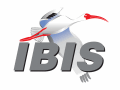 Copyright 2015 IBIS Open ForumIntroductionThis document describes the usage, functionality, and message codes of the IBISCHK6 Version 6.0.x source code and its associated executable programs. IBISCHK6 is used to test files for conformance with IBIS (I/O Buffer Information Specification) Version 6.0.The IBIS Version 6.0 Specification is available at www.eda.org/ibis/ver6.0.IBISCHK6 executable program is freely available at www.eda.org/ibis/ibischk6.Checks performed by IBISCHK6 are documented here.A high-level description of the source code package is provided, but actual documentation and utilities exist in the source code package.  The license to be filled out is located with the executables, and the source code package is available from the IBIS Open Forum.IBIS Version 6.0 describes formats named IBS, PKG (Define Package Model), EBD (Electrical Board Description), and AMI (Algorithmic Model Interface).  IBISCHK6 parses files with .ibs, .pkg, .ebd, and .ami extensions. The first three file formats are keyword based with keywords enclosed by square brackets.  The .ami format is tree-structure based where a parameter hierarchy is documented with parentheses.Note that this specification was first written for IBISCHK6 Version 6.0.0. Prior versions of this document do not exist. As the IBIS specification evolves, the IBISCHK executable program and this IBISCHK specification will evolve and be numbered in parallel with IBISCHK version numbers.The source code and consists of C language modules (.c and .h files) and makefile scripts to create the executable code for the operating system being used.  Windows and Linux makefiles are supplied along with compiled executables.In addition, multiple suites of QA (quality assurance) tests are provided for major and minor version levels starting with IBISCHK3.  The test cases consist of IBIS files, their outputs, also their golden results.  These test cases often relate to the feature set evolution (through the BIRD buffer issue resolution document revision process) and through code corrections (documented with BUG reports).  The links below are:BIRDs:	www.eda.org/ibis/birdsBUGs:		www.eda.org/ibis/ibis-bugsIBISCHK6 UsageWhen “ibischk6” is run with no arguments, IBISCHK6 prints this help message:IBISfile validation:This program has been provided free to the electrical engineering community by the IBIS Open Forum.  The purpose of this program is to validate that the contents of ASCII device data in a file specified conform to the IBIS specification.Usage: IBISCHK6       <IBS filename>     : IBISCHK6  -ebd <EBD filename>     : IBISCHK6  -pkg <PKG filename>     : IBISCHK6  -ami <AMI filename>Usage: IBISCHK6  -caution -numbered      <IBS filename>     : IBISCHK6  -caution -numbered -ebd <EBD filename>     : IBISCHK6  -caution -numbered -pkg <PKG filename>     : IBISCHK6  -caution -numbered -ami <AMI filename>The flags prior to the file name can be in any order, and the -caution and/or -numbered flags are optional.One (and only one) file name argument must be provided to perform checking, and the file name extension must be consistent with the file type flag.Input File FLAGSThe following option flags are required for files other than those in the .ibs format.-pkg	Use this option if the file is in Define Package Model format, described in section 7 of the IBIS 6.0 Specification.-ebd	Use this option if the file is in Electrical Board Description format, described in section 8 of the IBIS 6.0 Specification.-ami	Use this option if the file is in Algorithmic Model Interface format, described in section 10.3 of the IBIS 6.0 Specification.Note: if a top-level file calls other IBIS (IBS, PKG, EBD, and AMI) files, then all referenced files are checked with one call. For example, an EBD file can contain other EBD references and also IBS file references that reference both PKG files and also AMI files. The top-level EBD file check will initiate checking for that EBD file plus checking for all referenced files. These referenced files could also be checked individually by using the appropriate input file flags.Output FLAGSPrinted output messages can be modified using the following flags:-caution	Additional Cautions level messages will be printed only when the -caution flag is used.  Their meaning is described further below and in section 3.-numbered	The –numbered flag gives alphanumeric message codes rather than generic codes.  The generic codes messages begin with ERROR, WARNING, NOTE, INTERNAL ERROR, or CAUTION (when using the –caution flag).  With the –numbered flag, the message format is <single-letter-category><four-digit-number>, discussed later.  For example, one generic message begins with WARNING (without the –numbered flag) or W1113 (with the –numbered flag).Output Message CategoriesMessage categories with their single-letter-categories in parentheses are described below by descending severity. ERROR messages and some INTERNAL ERROR messages indicate a model file that should not be used. Most EDA tools will reject models that produce these messages. Models with WARNING, CAUTION, and NOTE messages should be reviewed manually or graphically to understand if the noted issues are important.As IBISCHK has evolved, some messages have been promoted to a stronger level and some have been demoted.  While the category code has changed, the message number remains the same.  The Messages with their single-letter-category in parentheses are described below:(E) Error MessagesError messages are issued if there is a documented specification violation based on a syntax rule, a syntax argument violation, or some required combination of keywords, or subparameters and arguments. In some cases an unstated major violation (such as I-V to V-T table mismatch beyond 10%) is deemed an Error, because better matching is expected by proper extraction rules based on IBIS Version 6.0 Section 9 “Notes on Data Derivation Method”.(B) Internal Error (BUG) MessagesInternal Error messages flag system errors that are not necessarily related to the model data (for example, memory allocation errors), and functional errors that are expected to be rare but are not easily documented by any means other than giving code file name and line number. In some cases the Internal Error messages reveal IBISCHK6 program bugs where the message should have been documented as an Error. We request that suspected program bugs be reported to ibis-bug@eda.org.(W) Warning MessagesWarning messages are issued based on expected common practice and expected range of data values. They alert the user that something is likely to be wrong with the IBIS file. Usually no rule stated for these Warnings in the IBIS specification, but the model may contain suspicious data or may have missing subparameters that make it unusable for high-speed signal integrity application in common EDA tools.  For example, limits on C_comp values are checked to warn the model developer about excessively high values (such that might have occurred if the modeler incorrectly entered 1F instead of 1nF). (C) Caution MessagesCaution messages require the –caution flag and are issued where even a Warning message can be incorrect for some cases or where a problem has no impact on simulation and a Warning message would cause many Warnings to appear in older models.  For example, the [Ramp] dV values can now be checked for validity, but a flawed dV entry should have no impact on simulation.  Older models developed without a dV check (prior to IBISCHK5) could exhibit many failures.  Also, in some rare I/O models, Vmeas can fall outside of the Vinh and Vinl.  For this case, a Caution message is issued to alert the modeler of a possible data entry mistake.(N) Note MessagesNote messages are also cautionary, but no option flag is required to produce them.  So far, Note messages are used only for cases where I-V data contains non-monotonic data points. Monotonic data for I-V tables is not required in the IBIS Specification.  However, it is very useful to know if any of the I-V data is non-monotonic, or if combined I-V tables (where all clamp tables are included) are monotonic. Combined tables with non-monotonic points might cause simulation problems in some EDA tools.  Sometimes there is no impact, especially if some of the detected non-monotonic points are very small (numerical noise) and in regions that are outside the normal simulation region. Inspecting or graphically viewing the tables is advised.  In earlier versions of IBISCHK, the non-monotonic I-V reports were issued as Warnings. This was objectionable because some model vendors and users require having zero Errors and Warnings.Unused MESSAGESUnused messages are old messages that still exist in “dead” code and should never be encountered due to subsequent code changes. The messages are retained for historical source code documentation and also for the cases where they might show up when using earlier versions of IBISCHK.Message Listing By CodesMessage Codes along with their Symbols and Messages issued by IBISCHK6 are shown in the next sub-sections below.  Each message has a shaded and unshaded row and the following columns:Code – In the shaded row the alphanumeric Code consisting of a <single-letter-category><four-digit-number> (for example “E0102”) is given.  Alphanumeric Codes are issued by IBISCHK6 when the –numbered option is used and the documented problem is encountered.Symbol – In the shaded row the message symbol found in the IBISCHK6 source code is given. The Symbol name identifies the source code module in which the message is encoded.  For example, MDL_ERR_0 can be located in mdl.c.  Each distinct Symbol name within a module has a distinct trailing integer (for example MDL_ERR_1, MDL_ERR_2, etc.).  The symbol always has ERR regardless of its actual category.Message/Comments – The shaded row shows the printed message with variable portions denoted by labels (where actual names or numerical information is substituted) enclosed in {curly brackets}.  The unshaded row of each message contains a comment with further details or clarifications. Some comments still need to be refined and others still need to be filled in.  If the message is not used in IBISCHK6, “Unused” is shown in the Comment field.The Message Codes are organized and indexed in groups of 500 for easier location.  Usually a contiguous set of Codes will correspond to a contiguous set of Symbols.  Numerical gaps exist in the message Codes to allow room for new messages.  So while the actual Code numbers range from 0100 through 5204, this document contains only 1258 messages codes. An example of a message without and with the –numbered flag, respectively, is shown below:WARNING - Model BUFFER: GND Clamp : Typical value never becomes zeroW1113 - Model BUFFER: GND Clamp : Typical value never becomes zeroThe table entry located by its four-digit-number is:This message exists in crv.c.  The {label} is “Model”, the {name} is “BUFFER”, the {curveName} is “Gnd Clamp”, and the message is printed as shown above. An expanded comment is given in the unshaded row.The message listing follows in the sections below.Message Codes 0 to 499Message Codes 500 to 999Message Codes 1000 to 1499Message Codes 1500 to 1999Message Codes 2000 to 2499Message Codes 2500 to 2999Message Codes 3000 to 3499Message Codes 3500 to 3999Message Codes 4000 to 4499Message Codes 4500 to 4999Message Codes 5000 to 5499W1113CRV_ERR_13{label} {name}: {curveName} : Typical value never becomes zeroA general message indicating that the section with name has a curve whose typical current never becomes zero CodeSymbolMessage/CommentsB0100MDL_ERR_0Unable to Allocate Memory: {sourceFile} {sourceLinenum}[UNUSED] B0101MDL_ERR_1Unable to get IBIS structure {sourceFile} {sourceLinenum}Program data structures are corrupt E0102MDL_ERR_2( line {lineNum} ) - Orphan Model keyword.Model keyword found but not within a Model declaration E0103MDL_ERR_3( line {lineNum} ) - Illegal Digital Port (not allowed in SPICE/IBIS-ISS Ports section)Improper use of Digital port E0104MDL_ERR_4( line {lineNum} ) - D_switch not allowed with (D_drive~D_receive~or D_enable) in Ports/A2D/D2A SectionImproper use of D_switch E0105MDL_ERR_5( line {lineNum} ) - {portName} not allowed with D_switch in Ports/A2D/D2A Section(D_receive; D_enable; D_drive) are not allowed with D_switch E0106MDL_ERR_6( line {lineNum} ) - Reserved Digital Port used as analog portImproper use of Reserved Digital port E0107MDL_ERR_7( line {lineNum} ) - Orphan data line keyword.A Model related data line was found where none was expected E0108MDL_ERR_8( line {lineNum} ) - TTgnd Typical value should be > 0Improper TTgnd typical value E0109MDL_ERR_9( line {lineNum} ) - TTgnd Min value should be > 0Improper TTgnd minimum value E0110MDL_ERR_10( line {lineNum} ) - TTgnd Max value should be > 0Improper TTgnd maximum value W0111MDL_ERR_11TTgnd typ value is not in between Min and Max Improper range for TTgnd E0112MDL_ERR_12( line {lineNum} ) - TTpower Typical value should be > 0Improper TTpower typical value E0113MDL_ERR_13( line {lineNum} ) - TTpower Min value should be > 0Improper TTpower minimum value E0114MDL_ERR_14( line {lineNum} ) - TTpower Max value should be > 0Improper TTPower maximum value W0115MDL_ERR_15TTpower typ value is not in between Min and Max Improper range for TTPower E0116MDL_ERR_16( line {lineNum} ) - [Model Spec] should be specified immediately after all the subparameters of a model and before the other keywords of a modelImproper positioning of [Model Spec] W0117MDL_ERR_17( line {lineNum} ) - [Receiver Thresholds] should not be specified for model type {modelType}Receiver thresholds are not allowed for a which is not an Input or I/O model type E0118MDL_ERR_18( line {lineNum} ) - [Add Submodel] should be specified before other keywords for a model[UNUSED] E0119MDL_ERR_19( line {lineNum} ) - {subparam/keyword} Already Defined For Model '{modelName}'A model was already defined for E0120MDL_ERR_20( line {lineNum} ) - [Receiver Thresholds] should be specified immediately after all the subparameters of a model and before the other keywords of a model except [Model Spec]Improper positioning of [Receiver Thresholds] keyword E0121MDL_ERR_21( line {lineNum} ) - Expecting Keyword. Invalid LineAn invalid line was found where a keyword was expected B0122MDL_ERR_22Should Not Be Here: {sourceFile}~ {sourceLinenum}The code has a bug E0123MDL_ERR_23( line {lineNum} ) - Expecting [End External Model]. Invalid Line~FATAL ERRORSome data other than [End External Model] found E0124MDL_ERR_24( line {lineNum} ) - Expecting [End External Model]. Invalid Line[UNUSED] B0125MDL_ERR_25( line {lineNum} ) - Unable to eat keyword : {sourceFile} {sourceLinenum}Error in parsing keyword E0126MDL_ERR_26Unable to Save Model Name[UNUSED] E0127MDL_ERR_27'Model' Keyword Missing nameThe name of the model was not specified with the [Mode] keyword E0128MDL_ERR_28( line {lineNum} ) - Incorrect Number of Line Items ({numberOfItemsFound}) For Keyword {keyword}: Expecting {numberOfItemsExpected}The keyword should have had items on the keyword line but only number of data items were found E0129MDL_ERR_29( line {lineNum} ) - Model Name Over {maxModelNameChars} Characters Long[UNUSED] E0130MDL_ERR_30"( line {lineNum} ) - Invalid Model Name (\""{reservedWord}\""), Reserved Word."A reserved word was used as a model name E0131MDL_ERR_31"( line {lineNum} ) - Model Name Previously Defined (\""{modelName}\"")"A new model is being defined with the same name as a previously defined model. E0132MDL_ERR_32( line {lineNum} ) - Redundant a_port for A2D~ \n[UNUSED] E0133MDL_ERR_33( line {lineNum} ) - Digital Port already used in previous A2D for this cornerThe digital port has already been used in a previous A2D section B0134MDL_ERR_34Unable to Parse {errorString}: {sourceFile} {sourceLinenum}A generic error message which indicates that a parsing error related to E0135MDL_ERR_35( line {lineNum} ) - Duplicate External Language LineThe Language subparameter is already defined for an [External Model] section E0136MDL_ERR_36"( line {lineNum} ) - Invalid {subparam/keyword} (\""{badValue}\"") (try \""{options}\"")"A generic error message which indicates that a wrong value was specified for a particular . The user must specify from one of the E0137MDL_ERR_37Incorrect Number of Line Items ({lineNum}) For {numberOfItemsFound}: Expecting {numberOfItemsExpected}The sub parameter should have had items on the keyword line but only number of data items were found E0138MDL_ERR_38( line {lineNum} ) - Missing Language sub-parameter. Language must be definedThe Language subparameter was not defined in an [External Model] section E0139MDL_ERR_39( line {lineNum} ) - Duplicate Typ CornerThe Typ corner was specified multiple times in [External Model] Corner sub parameter E0140MDL_ERR_40( line {lineNum} ) - Duplicate Max CornerThe Max corner was specified multiple times in [External Model] Corner sub parameter E0141MDL_ERR_41( line {lineNum} ) - Duplicate Min CornerThe Min corner was specified multiple times in [External Model] Corner sub parameter E0142MDL_ERR_42( line {lineNum} ) - Wrong number of args in PORT_TYPENon spec check E0143MDL_ERR_43( line {lineNum} ) - Port_type not allowedNon spec check E0144MDL_ERR_44( line {lineNum} ) - Language must be defined before D2AThe Language subparam should be specified before the D_to_A subparam E0145MDL_ERR_45( line {lineNum} ) - D2A only allowed for language = SPICE or language = IBIS-ISSThe subparam D2A can only be specified if the Language suparam is SPICE E0146MDL_ERR_46( line {lineNum} ) - No Typ Corner Defined... requiredThe Typ corner was not specified in [External Model] Corner sub parameter W0147MDL_ERR_47( line {lineNum} ) - No Min Corner Defined for D2A. using Typ[UNUSED] W0148MDL_ERR_48( line {lineNum} ) - No Max Corner Defined for D2A. Using Typ[UNUSED] E0149MDL_ERR_49"Invalid {lineNum} Value (\""{badValue}\"")"An invalid Corner was specified in the [External Model] section E0150MDL_ERR_50( line {lineNum} ) - trise < 0~[{tRiseval}]The tRise specified on the D_to_A subparam is less than 0 E0151MDL_ERR_51( line {lineNum} ) - tfall < 0~[{tFallval}]The tFall specified on the D_to_A subparam is less than 0 E0152MDL_ERR_52( line {lineNum} ) - Vlow >= Vhigh [{lowValue} >= {highValue}]The Vlow is greater Vhigh for the D_to_A subparam in an [External Model} section E0153MDL_ERR_53( line {lineNum} ) - Illegal Analog Port {portName}~not in port listE0154MDL_ERR_54( line {lineNum} ) - Language must be defined before A2DThe Language subparam should be specified before the A_to_D subparam E0155MDL_ERR_55( line {lineNum} ) - NO Typ Corner defined for A2DW0156MDL_ERR_56( line {lineNum} ) - NO Min Corner defined for A2D. Using Typ[UNUSED] W0157MDL_ERR_57( line {lineNum} ) - NO Max Corner defined for A2D. Using Typ[UNUSED] E0158MDL_ERR_58"( line {lineNum} ) - Invalid {subparam} (\""{value}\"")"A Generic error to display that the [Model] subparameter (Enable; IOType; Polarity) has an invalid value . Also used for [Add SubModel] Mode subparameter. This error message is also used incorrectly for invalid [External Model] subparameters. W0159MDL_ERR_59( line {lineNum} ) - Vinl should not be specified for model type {modelType}is not an Input and IO modeltype and hence Vinl cannot be specified W0160MDL_ERR_60( line {lineNum} ) - {subType} should not be specified for model type {modelType}[UNUSED] W0161MDL_ERR_61( line {lineNum} ) - Vinh should not be specified for model type {modelType}is not an Input and IO modeltype and hence Vinl cannot be specified E0162MDL_ERR_62( line {lineNum} ) - Sub Parameter Cref_diff is valid only for IBIS version >= 4.1Cref_diff is not valid for IBIS file versions less than 4.1 W0163MDL_ERR_63( line {lineNum} ) - Creff_diff should not be specified for model type {modelType}is not an output model type hence Cref_diff is not valid E0164MDL_ERR_64( line {lineNum} ) - Sub Parameter Rref_diff is valid only for IBIS version >= 4.1Rref_diff is not valid for IBIS file versions less than 4.1 W0165MDL_ERR_65( line {lineNum} ) - Rreff_diff should not be specified for model type {modelType}is not an output model type hence Rref_diff is not valid W0166MDL_ERR_66( line {lineNum} ) - Vmeas should not be specified for model type {modelType}is one of Input; Input_Diff; Input_Ecl; Terminator; Series; Series_switch hence Vmes is not vaiid W0167MDL_ERR_67( line {lineNum} ) - Cref should not be specified for model type {modelType}is one of Input; Input_Diff; Input_Ecl; Terminator; Series; Series_switch hence Cref is not vaiid W0168MDL_ERR_68( line {lineNum} ) - Rref should not be specified for model type {modelType}is one of Input; Input_Diff; Input_Ecl; Terminator; Series; Series_switch hence Rref is not vaiid W0169MDL_ERR_69( line {lineNum} ) - Vref should not be specified for model type {modelType}is one of Input; Input_Diff; Input_Ecl; Terminator; Series; Series_switch hence Vref is not vaiid E0170MDL_ERR_70( line {lineNum} ) - Sub Parameter C_comp_pullup is valid only for IBIS version >= 4.0C_comp_pullup is not valid for IBIS file versions less than 4.0 E0171MDL_ERR_71( line {lineNum} ) - Sub Parameter C_comp_pulldown is valid only for IBIS version >= 4.0C_comp_pulldown is not valid for IBIS file versions less than 4.1 E0172MDL_ERR_72( line {lineNum} ) - Sub Parameter C_comp_power_clamp is valid only for IBIS version >= 4.0C_comp_power_clamp is not valid for IBIS file versions less than 4.2 E0173MDL_ERR_73( line {lineNum} ) - Sub Parameter C_comp_gnd_clamp is valid only for IBIS version >= 4.0C_comp_gnd_clamp is not valid for IBIS file versions less than 4.2 E0174MDL_ERR_74( line {lineNum} ) - Unknown Line Among Model DataA line was found in the [Model] section wich was not a valid line E0175MDL_ERR_75( line {lineNum} ) - '{subparam}' Subparameter Missing SettingThere was no value specified for model subparameter E0176MDL_ERR_76( line {lineNum} ) - Invalid {subparam} LineThe line corresponding to mdeol subparameter has an invalid syntax W0177MDL_ERR_77( line {lineNum} ) - Model {model}: {subparam} min value is not the smallest value listedUnused E0178MDL_ERR_78( line {lineNum} ) - 'NA' Not Allowed For Typical ValueUnused W0179MDL_ERR_79Model {modelName}: {subparam} max value is not the largest value listedUnused E0180MDL_ERR_80Model '{modelName}': {Model_type} Not DefinedThe Model Type is not defined for Model E0181MDL_ERR_81Model {modelName}: One of C_comp~C_comp_pullup~C_comp_pulldown~C_comp_power_clamp~C_comp_gnd_clamp must be definedA mandatory sub-parameter is missing for C0182MDL_ERR_82Vmeas is <= Vinl for model {modelName}Vmeas must be greater than Vinl but is not so for C0183MDL_ERR_83Vmeas is >= Vinh for model {modelName}Vmeas must be less than Vinh but is not so for W0184MDL_ERR_84Model '{modelName}': Model_type '{modelType}' must have {subparam} setA generic message indicating that for Model which is of type the Vinl or Vinh parameter should be set E0185MDL_ERR_85Model '{modelName}': {subparam} is set when Model_type is not TerminatorModel is not Terminator type; but corresponding to Rgnd; Rpower; Rac; or Cac has been defined E0186MDL_ERR_86Model '{modelName}': Rac must be defined when Cac isFor Model which is of type Terminator; Cac is defined but Rac is not E0187MDL_ERR_87Model '{modelName}': Cac must be defined when Rac isFor Model which is of type Terminator; Rac is defined but Cac is not E0188MDL_ERR_88Model '{modelName}': {clampReference} Required when No Voltage Range is SpecifiedFor model ; the [Voltage Range] is not specified; so the Reference must be specified (Pullup_reference; Pulldown_reference; Power_clamp_reference; Gnd_clamp_reference are all required if [Voltage Range] is not specified) E0189MDL_ERR_89Model '{modelName}': Ramp Not Allowed for Series and Series_switchModel is of type Series or Series_switch and hence the [Ramp] keyword is not allowed E0190MDL_ERR_90Model '{modelName}': Ramp Not Defined[Ramp] needs to be defined for all model types except Input types; Series; Series_switch and Terminator and was not defined for Model W0191MDL_ERR_91Model '{modelName}': {keyword} is not allowed when Model_type is SeriesAny of Pullup; Pulldown; POWER_Clamp; GND_Clamp; Rising Waveform; Falling Waveform; TTgnd; TTpower; Driver Schedule; Model Spec should not be defined for model type Series but it it was defined for W0192MDL_ERR_92Model '{modelName}': {keyword} is not allowed when Model_type is Series_switchAny of Pullup; Pulldown; POWER_Clamp; GND_Clamp; Rising Waveform; Falling Waveform; TTgnd; TTpower; Driver Schedule; Model Spec should not be defined for model type Series_switch ; but it was defined for E0193MDL_ERR_93Model {modelName} is of type Series_switch. [On] keyword is requiredAn [Off] section was not defined for Model which is of type Series_switch E0194MDL_ERR_94Model {modelName} is of type Series_switch. [Off] keyword is requiredAn [On] section was not defined for Model which is of type Series_switch E0195MDL_ERR_95Model {modelName}: Receiver Thresholds use POWER Clamp Reference which is not defined in this ModelThe reference_supply subparameter of Receiver Threshold was set to POWER_Clamp_Ref but there is no [POWER Clamp Reference] section specified for Model E0196MDL_ERR_96Model {modelName}: Receiver Thresholds use GND Clamp Reference which is not defined in this ModelThe reference_supply subparameter of Receiver Threshold was set to GND_Clamp_Ref but there is no [GND Clamp Reference] section specified for Model E0197MDL_ERR_97Model {modelName}: Receiver Thresholds use Pullup Reference which is not defined in this ModelThe reference_supply subparameter of Receiver Threshold was set to Pullup_Ref but there is no [Pullup Reference] section specified for Model E0198MDL_ERR_98Model {modelName}: Receiver Thresholds use Pulldown Reference which is not defined in this ModelThe reference_supply subparameter of Receiver Threshold was set to Pulldown_Ref but there is no [Pulldown Reference] section specified for Model E0199MDL_ERR_99Model {modelName}: Receiver Thresholds use External Reference which is not defined in this ModelThe reference_supply subparameter of Receiver Threshold was set to Ext_Ref but there is no [External Reference] section specified for Model W0200MDL_ERR_100Model '{modelName}': Vmeas~Vref and Rref timing test load parameters should be specifiedSince is Open_drain or Open_sink or ECL type; one of Vmeas or Vref or Rref is mandatory W0201MDL_ERR_101Model '{modelName}': Vmeas timing test load parameter should be specifiedSince is an I/O type or Output type or Tri-state type; Vmeas is mandatory W0202MDL_ERR_102Model '{modelName}': Rref_diff or Cref_diff timing test load parameters should be specifiedSince is of type IO_Diff; Output_Diff or Tri-state_Diff; Rref_diff or Cref_diff are mandatory E0203MDL_ERR_103( line {lineNum} ) - External Model language wrong or not specified\n[UNUSED] E0204MDL_ERR_104( line {lineNum} ) - Model '{modelName}' is of type Series_switch. {subparam} should be defined before the [On] and [Off] sectionsModel is of type Series_switch so corrresponding to one of the keywords Voltage Range; Temperature Change; Pullup Reference; Pulldown Reference; GND Clamp Reference; POWER Clamp Reference should be defined before the [On] or [Off] keywords E0205MDL_ERR_105( line {lineNum} ) - Keyword is valid only for Series_switch models[On] and [Off] keywords are only valid for Series_switch models E0206MDL_ERR_106( line {lineNum} ) - Keyword is valid only for Series and Series_switch models[On] keyword is only valid for Series and Series_switch models E0207MDL_ERR_107( line {lineNum} ) - No preceding [On] or [Off] keyword found. Assuming [On]A keyword associated with Series_switch models should be preceded with an [On] or [Off] keyword. E0208MDL_ERR_108( line {lineNum} ) - Add sub model: Already Defined for this modelOnly a single [Add Submodel] section is allowed in a model E0209MDL_ERR_109( line {lineNum} ) - Add Submodel is not allowed for Series or Series_switch models[Add Submodel] section is not allowed for models which have type Series or Series_switch E0210MDL_ERR_110( line {lineNum} ) - Invalid Add Submodel Line. Expecting two items onlyMore than 2 items were defined on the [Add Submodel] keyword line E0211MDL_ERR_111( line {lineNum} ) - Add Submodel Name not foundThe Add Submodel line did not have a submodel name specified E0212MDL_ERR_112( line {lineNum} ) - Add Submodel Name Over {maxSubModelChars} Characters LongA submodel name cannot be more than ; ie; 40 E0213MDL_ERR_113"( line {lineNum} ) - Invalid Submodel Name (\""{submodelName}\""), Reserved Word."A reserved word was used as a sub model name E0214MDL_ERR_114( line {lineNum} ) - Duplicate Add Submodel Name {submodelName} [UNUSED] E0215MDL_ERR_115( line {lineNum} ) - Add Submodel Mode not found"The mode ""Driving"" or ""Non-Driving"" was not specified for an [Add SubModel]" E0216MDL_ERR_116( line {lineNum} ) - Driving mode is not valid for input model typesIf a Model is of type Input; then the added Submodel cannot be in Driving mode E0217MDL_ERR_117( line {lineNum} ) - Non-Driving mode is not valid for output model typesIf a Model is of type Output; the the added Submodel cannot be in Non-driving mode E0218MDL_ERR_118Could not find definition for Submodel {submodelName} of Model {modelName}The model has an added submodel but the submodel definition was not found W0219MDL_ERR_119Model {modelName} not referenced in any [Pin]~[Model Selector]~The Model has not been referenced anywhere in a [Pin] or [Model Selector] section W0220MDL_ERR_120Submodel {submodelName} is not referenced by any model [Add Submodel] keywordThe SubModel has not been referenced by any [Add Submodel] section in any model E0221MDL_ERR_121( line {lineNum} ) - No Paramter list for model {modelName}\n(Though this error message is referenced in code; that code is never invoked) E0222MDL_ERR_122[External Model] corner type does not contain reserved port REQUIREDE0223MDL_ERR_123[External Model] corner type contains reserved port ILLEGALE0224MDL_ERR_124Illegal type or program bug\nE0225MDL_ERR_125[EXTERNAL CIRCUIT] : corner Port : used as digital and analog E0226MDL_ERR_126MODEL Corner line: {lineNum} has A2D not matching TYP A2D: E0227MDL_ERR_127MODEL Corner line: {lineNum} has D2A not matching TYP D2A: W0228MDL_ERR_128MODEL Corner has no A2d matching TYP: .. adding by default[UNUSED] W0229MDL_ERR_129MODEL Corner has no D2A matching TYP: .. adding by default[UNUSED] E0230MDL_ERR_130( line {lineNum} ) - [End_External_Model] with no [External Model]E0231MDL_ERR_131( line {lineNum} ) - No Typ Corner Defined for [External Model](required)The Typ corner was not specified in [External Model] Corner sub parameter W0232MDL_ERR_132External Model for has suspiciously few PORTS ({numPorts})E0233MDL_ERR_133( line {lineNum} ) - No A2D or D2A for Typ corner in model {modelName}[UNUSED] W0234MDL_ERR_134( line {lineNum} ) - No A2D or D2A for Min corner in model {modelName}~will use Typ corner[UNUSED] W0235MDL_ERR_135( line {lineNum} ) - No A2D or D2A for Max corner in model {modelName}~will use Typ Corner[UNUSED] E0236MDL_ERR_136( line {lineNum} ) - Illegal (not specified and not reserved) port name in Port name can't be used for [External Model] or [External Circuit] type. E0237MDL_ERR_137( line {lineNum} ) - Reserved Analog Port used as digital portE0238MDL_ERR_138( line {lineNum} ) - Redundant port1 in D2A[UNUSED] E0239MDL_ERR_139( line {lineNum} ) - Illegal Digital Port in D2A E0240MDL_ERR_140( line {lineNum} ) - Illegal Digital Port in A2D (must use D_receive)E0241MDL_ERR_141( line {lineNum} ) - Illegal Digital Port in A2D (use D_receive or a User Defined)E0242MDL_ERR_142( line {lineNum} ) - Vlow > Vhigh [{Vlow} >= {Vhigh}]E0243MDL_ERR_143( line {lineNum} ) - PORT2 must be reserved word analog port [UNUSED] E0244MDL_ERR_144( line {lineNum} ) - [End_External_Circuit] with no [External Circuit]An [End External Circuit] keyword was found with no associated [External Circuit] keyword W0245MDL_ERR_145[External Circuit] has suspiciously few PORTS ({portCount})W0246MDL_ERR_146( line {lineNum} ) - No A2D or D2A for Typ corner in Circuit {cktName}[UNUSED] W0247MDL_ERR_147( line {lineNum} ) - No A2D or D2A for Min corner in Circuit {cktName}~will use Typ corner[UNUSED] W0248MDL_ERR_148( line {lineNum} ) - No A2D or D2A for Max corner in circuit {cktName}~will use Typ Corner[UNUSED] E0249MDL_ERR_149( line {lineNum} ) - Orphan External Cucuit keyword.E0250MDL_ERR_150Unable to Save External Circuit NameThe code failed to allocate the required memory E0251MDL_ERR_151( line {lineNum} ) - 'External Circuit' Keyword Missing nameThere was no name specified on the [External Circuit] keyword line E0252MDL_ERR_152( line {lineNum} ) - External Circuit Name Over {maxLength} Characters Long[UNUSED] E0253MDL_ERR_153"( line {lineNum} ) - Invalid External Circuit Name (\""{cktName}\""), Reserved Word."The name specified for an external circuit is invalid as it is a reserved word E0254MDL_ERR_154"( line {lineNum} ) - External Circuit Name Previously Defined (\""{cktName}\"")"An external circuit with name is already defined E0255MDL_ERR_155External Model D2A Line Illegal connection~2 analog reference/driver ports E0256MDL_ERR_156( line {lineNum} ) - A2D only allowed for language = SPICE or language = IBIS-ISSE0257MDL_ERR_157( line {lineNum} ) - [Composite Current] should be preceded by a [Rising Waveform] or [Falling Waveform] sectionA [Composite Current] section in a model should be immediately be preceded by a [Rising Waveform] or [Falling Waveform] section E0258MDL_ERR_158( line {lineNum} ) - No previous Rising or Falling Waveform found with which to associate the Composite CurrentA [Composite Current] section in a model was preceded by a [Rising Waveform] or [Falling Waveform] section but due to some error the [Rising Waveform] or [Falling Waveform] section was not parsed so the parser is unable to associate a Rising or Falling waveform with the Composite current E0259MDL_ERR_159( line {lineNum} ) - Missing [End Algorithmic Model] keywordAn [Algorithmic Model] section was not terminate with an [End Algorithmic Model] keyword E0260MDL_ERR_160( line {lineNum} ) - [End Emi Model] keyword expectedThe [End Emi Model] keyword was expected to finish off a previously started [Begin Emi Model] section E0261MDL_ERR_161( line {lineNum} ) - Orphan [End Algorithmic Model] keyword foundAn [End Algorithmic Model] keyword was found without an associated [Algorithmic Model] keyword E0262MDL_ERR_162( line {lineNum} ) - Orphan [End EMI Model] keyword foundAn [End EMI Model] keyword was found without an associated [Begin EMI Model] keyword B0263MDL_ERR_163( line {lineNum} ) - Composite Current is already associated with the last WaveformMore than one [Composite Current] section has been defined for Rising or Falling waveform E0264MDL_ERR_164( line {lineNum} ) - Invalid {subparam} assignment. Too many tokens found[UNUSED] E0265MDL_ERR_165( line {lineNum} ) - Invalid {subparam} assignment. Each assignment should be defined on a separate line[UNUSED] E0266MDL_ERR_166( line {lineNum} ) - Converter Parameter {paramname} is not Numeric [UNUSED] E0267MDL_ERR_167( line {lineNum} ) - The parameter {paramname} reference '{paramreference}' has mismatched parenthesis [UNUSED] E0268MDL_ERR_168( line {lineNum} ) - Invalid D2A polarity '{polarity}': Can only be 'Inverting' or 'Non-Inverting' [UNUSED] E0269MDL_ERR_169( line {lineNum} ) - The D2A d_port should be 'D_drive' when polarity is specified [UNUSED] E0270MDL_ERR_170Mdl '{modename}' D2A corner '{corner}': When polarity is specified~ there should two D2A defined with opposite polarities [UNUSED] E0271MDL_ERR_171( line {lineNum} ) - Invalid Converter Parameter line. Should contain a single parameter assignment[UNUSED] E0272MDL_ERR_172( line {lineNum} ) - Parameters are not allowed for language=SPICE[UNUSED] CodeSymbolMessage/CommentsB0500CMPNT_ERR_0{sourceFile}:{sourceLinenum}:Unable to get IBIS.[UNUSED] E0501CMPNT_ERR_1( line {lineNum} ) - Orphan Component keyword.Component keyword found but not within a Component declaration B0502CMPNT_ERR_2( line {lineNum} ) - Orphan data line keyword.A non keyword line was found when no Component keyword section was active E0503CMPNT_ERR_3( line {lineNum} ) - Unexpected End Alternate Package Models keywordFound [End Alternate Package Modes] where it was not expected E0504CMPNT_ERR_4( line {lineNum} ) - Expecting End Alternate Package Models keywordDid not find [End Alternate Package Models] keyword where it was expected B0505CMPNT_ERR_5{fileName}:{lineNum}:Illegal keyword passed to cmpnt.Program data structures are corrupt in program file E0506CMPNT_ERR_6( line {lineNum} ) - Data on this line appears to be for the Component keyword~which does not allow data on subsequent lines.There should be no additional lines associated with the [Component] keyword E0507CMPNT_ERR_7( line {lineNum} ) - Data on this line appears to be for the Manufacturer keyword~which does not allow data on subsequent lines.There should be no additional lines associated with the [Manufacturer] keyword E0508CMPNT_ERR_8( line {lineNum} ) - Data on this line appears to be for the Package Model keyword~which does not allow data on subsequent lines.There should be no additional lines associated with the [Package Model] keyword B0509CMPNT_ERR_9{fileName}:{lineNum}:Unknown keyword received data.Program data structures are corrupt in program file B0510CMPNT_ERR_10{fileName}:{lineNum}:Illegal line type passed to cmpnt.Program data structures are corrupt in program file E0511CMPNT_ERR_11Component '{compName}' is duplicated within the .ibs file.[UNUSED] E0512CMPNT_ERR_12( line {lineNum} ) - Unable to create new CMPNT.Memory allocation for a new Component failed W0513CMPNT_ERR_13( line {lineNum} ) - Component '{compName}' contains a blank character.Blank characters are illegal in a ( ; ; ; ; ; and ) E0514CMPNT_ERR_14Required keyword 'Manufacturer' not defined for Component '{compName}'.[UNUSED] B0515CMPNT_ERR_15{sourceFile}:{sourceLinenum}:Unable to get IBIS?Program data structures are corrupt in program file E0516CMPNT_ERR_16Unable to find Package Model '{pkgName}' for Component '{compName}'[UNUSED] E0517CMPNT_ERR_17( line {lineNum} ) - Duplicate Package keyword.The [Package] section should be defined only once within a component E0518CMPNT_ERR_18( line {lineNum} ) - Unknown data after Package keyword.The [Package] keyword line should have no data following the keyword. E0519CMPNT_ERR_19Keyword 'Package' not defined for Component '{compName}'.[UNUSED] E0520CMPNT_ERR_20( line {lineNum} ) - Duplicate [Alternate Package Models] keyword.The [Alternate Package Models] section should be defined only once within a component E0521CMPNT_ERR_21( line {lineNum} ) - Unknown data after [Alternate Package Models] keyword.The [Alternate Package Models] keyword line should have no data following the keyword. E0522CMPNT_ERR_22( line {lineNum} ) - Unknown data after [End Alternate Package Models] keyword.The [End Alternate Package Models] keyword line should have no data following the keyword. E0523CMPNT_ERR_23( line {lineNum} ) - Duplicate Pin keyword found.The [Pin] section should be defined at most once within a component E0524CMPNT_ERR_24Unable to find Pin keyword data for Component '{compName}'.[UNUSED] E0525CMPNT_ERR_25( line {lineNum} ) - Duplicate Pin_Mapping keyword found.The [Pin Mapping] section should be defined at most once within a component E0526CMPNT_ERR_26( line {lineNum} ) - [Diff Pin] keyword column count must be 3~5 or 6 found {numColumns} columns.[UNUSED] E0527CMPNT_ERR_27( line {lineNum} ) - Duplicate Diff_Pin keyword found.A [Diff Pin] section should be defined at most once within a component E0528CMPNT_ERR_28( line {lineNum} ) - Unable to find column headers after {keyword} keyword.If is one of Pin; Pin Mapping; Diff Pin or Series Pin Mapping then a set of column headers is expected but were not found E0529CMPNT_ERR_29( line {lineNum} ) - '{columnName}' column header not found or out of order.A associated with a Pin; Pin Mapping; Diff Pin or Series Pin Mapping keyword was not found or found in the incorrect position E0530CMPNT_ERR_30( line {lineNum} ) - Unknown column header '{columnName}' or out of order.A associated with a Pin; Pin Mapping; Diff Pin or Series Pin Mapping keyword was not recognized or found in an incorrect position E0531CMPNT_ERR_31( line {lineNum} ) - Duplicate column header '{columnName}' .A associated with a Pin; Pin Mapping; Diff Pin or Series Pin Mapping keyword was specified more than once E0532CMPNT_ERR_32( line {lineNum} ) - {keyword} keyword column count must be {minHeaders} or {maxHeaders}~found {actualHeaders} columns.[UNUSED] E0533CMPNT_ERR_33( line {lineNum} ) - Unable to add data for {keyword} keyword.There was an error trying to create the data structures associated with keyword B0534CMPNT_ERR_34Unable to Parse {text}: {sourceFile} {sourceLinenum}A generic error message which indicates that a parsing error related to E0535CMPNT_ERR_35( line {lineNum} ) - Unknown Line after Component DescriptionA Timing_location or SI_location line was expected B0536CMPNT_ERR_36Should Not Be Here: {sourceFile}~{sourceLinenum}The code has a bug E0537CMPNT_ERR_37( line {lineNum} ) - {subparam} Already Defined For Component '{compName}'The subparameter (SI_location or Timing_location) was already defined for component E0538CMPNT_ERR_38( line {lineNum} ) - '{subparam}' Subparameter Missing SettingThe subparameter (SI_location or Timing_location) did not have a value associated with it E0539CMPNT_ERR_39( line {lineNum} ) - Incorrect Number of Line Items ({numberOfItemsFound}) For {paramName}: Expecting {numberOfItemsExpected}The sub parameter should have had items on the keyword line but only number of data items were found E0540CMPNT_ERR_40"( line {lineNum} ) - Invalid {subparam/keyword} (\""{badValue}\"") (try \""{options}\"")"A generic error message which indicates that a wrong value was specified for a particular . The user must specify from one of the E0541CMPNT_ERR_41"( line {lineNum} ) - Invalid {subparam} (\""{badValue}\"")""The subparameter (Si_location or Timing_location) has an invalid value specified. Should be ""Die"" or ""Pin""." E0542CMPNT_ERR_42( line {lineNum} ) - Duplicate Series_Pin_Mapping keyword found.A [Series Pin Mapping] section should be defined at most once in a component E0543CMPNT_ERR_43( line {lineNum} ) - Unknown column header after 'function_table_group'An unknown columnHeader was found after the 'function_table_group' header on the [Series Pin Mapping] keyword line E0544CMPNT_ERR_44TBD: Put this in model check~*_DIFF without external modelA Diff model type should have an External Model defined E0545CMPNT_ERR_45Component pin model type using [External Model] without corresponding [Diff_Pin]E0546CMPNT_ERR_46( line {lineNum} ) - Duplicate [Series_Switch_Groups] keyword found.A [Series Switch Groups] section should be defined at most once in a component B0547CMPNT_ERR_47{sourceFile}:{sourceLinenum}:Unable to get Components.Program data structures are corrupt in program file E0548CMPNT_ERR_48( line {lineNum} ) - Duplicate Node Declaration keyword found.A [Node Declaration] section is already defined for the component E0549CMPNT_ERR_49( line {lineNum} ) - Unable to create new NODE LIST.The code failed to allocate the required memory E0550CMPNT_ERR_50( line {lineNum} ) - Unable to create new Circuit Call (malloc).Memory allocation for a new Circuit Call failed U0551CMPNT_ERR_51[End Emi Component] Keyword expected[UNUSED] U0552CMPNT_ERR_52Unexpected [End Emi Component] Keyword[UNUSED] E0553CMPNT_ERR_53( line {lineNum} ) - Unexpected Keyword in a [Component EMI] blockThe only keywords allowed within a [Begin EMI Component] block are [Pin EMI] and [Pin Domain EMI] but an unexpected keyword was found E0554CMPNT_ERR_54( line {lineNum} ) - Duplicate Repeater_Pin keyword found.Only a single [Repeater_Pin] section is allowed in a component E0600PIN_ERR_0( line {lineNum} ) - Unable to add the line of Pin data.Memory allocation failed when trying to create the data structures for a Pin E0601PIN_ERR_1( line {lineNum} ) - Pin not found.A Pin was not specified in a data line in the [Pin] Section E0602PIN_ERR_2( line {lineNum} ) - Signal name not found.The signal_name was not specified in a data line in the [Pin] section E0603PIN_ERR_3( line {lineNum} ) - Model name not found.The model_name was not specified in a data line in the [Pin] section E0604PIN_ERR_4( line {lineNum} ) - Each line of Pin data must contain either 3 or 6 columns.A data line in the [Pin] section should have either 3 (if the package parameters are not specified) or 6 (if the package parameters are specified) values E0605PIN_ERR_5( line {lineNum} ) - When using 6 columns~ the headers R_pin~L_pin~and C_pin must be listed.If package parameters are specified for a pin in the [Pin] section; then the headers R_pin; L_pin and C_pin must be specified on the [Pin] keyword line E0606PIN_ERR_6( line {lineNum} ) - Duplicate Pin '{pinName}'.The same was defined more than once in the [Pin] section B0607PIN_ERR_7{sourceFile}:{sourceLinenum}:Unable to get IBIS?Program data structures are corrupt in program file E0608PIN_ERR_8Component '{compName}': Model '{modelName}' for Pin '{pinName}' not defined.The model associated with pin for component was not defined elsewhere in the file C0609PIN_ERR_9Pin {pinName} is not defined as a Diff Pin though the associated Model Selector {modelSelectorName} was determined to be DifferentialThe pin is associated with a model selector which was found to be associated with a differential model but the pin is not defined as a differential pin E0610PIN_ERR_10Component '{compName}': Pin '{pinName}': Model '{modelName}': model type for a Pin cannot be Series or Series_switch.[UNUSED] C0611PIN_ERR_11Pin {pinName} is not defined as a Diff Pin though the associated Model {modelName} was determined to be DifferentialThe pin is associated with a model which was found to be differential but the pin is not defined as a differential pin E0612PIN_ERR_12Component '{compName}': Pin '{pinName}' not referenced in Pin Mappings.The Pin of Component is not referenced in the component's [Pin Mapping] section E0613PIN_ERR_13Pin '{pinName}' found in Package_Model '{pkgName}' Pin_Numbers list not found in Component '{compName}' Pin list.The Pin was referenced in the [Pin Numbers] section of the package model but is not defined in the [Pin] section of the associated component E0614PIN_ERR_14( line {lineNum} ) - Unable to allocate new PIN.Memory allocation for a new pin failed while trying to parse the [Pin] section E0700PINMPG_ERR_0( line {lineNum} ) - Extra data columns on this line.There was some extraneous data specified at the end of the data line in the [Pin Mapping] section E0701PINMPG_ERR_1( line {lineNum} ) - No Pin number.A pin number was not specified on a data line in the [Pin Mapping] section E0702PINMPG_ERR_2( line {lineNum} ) - No pulldown_ref data.The pulldown reference was not specified on a data line in the [Pin Mapping] section E0703PINMPG_ERR_3( line {lineNum} ) - No pullup_ref data.The pullup reference was not specified on a data line in the [Pin Mapping] section E0704PINMPG_ERR_4( line {lineNum} ) - Pin Mapping data lines must contain either 3~5 or 6 columns.A data line in the [Pin Mapping] section should contain 3 entries (when the pin number; pullup reference and pulldown reference are specified) or 5 entries ( when the external reference is not specified) and 6 entries when the pin number; pulldown reference; pullup reference; gnd clamp reference; power clamp reference and external reference are all specified) E0705PINMPG_ERR_5( line {lineNum} ) - Pin Mapping data lines must contain either 3 or 5 columns.In IBIS versions earlier than 4.1; a data line in the [Pin Mapping] section should contain 3 entries (when the pin number; pullup reference and pulldown reference are only specified) or 5 entries ( when the pin number; pullup reference; pulldown reference; power clamp reference and gnd clamp reference are specified) E0706PINMPG_ERR_6( line {lineNum} ) - When 5 columns are specified~the headings gnd_clamp_ref and power_clamp_ref must be used.The column headings gnd_clamp_ref and power_clamp_ref must be specified on the [Pin Mapping] keyword line when a data line contains 5 etnries E0707PINMPG_ERR_7( line {lineNum} ) - When 6 columns are specified~the headings gnd_clamp_ref~ power_clamp_ref and ext_ref must be used.The column headings gnd_clamp_ref and power_clamp_ref and ext_ref must be specified on the [Pin Mapping] keyword line when a data line contains 6 entries E0708PINMPG_ERR_8( line {lineNum} ) - Duplicate Pin Mapping Pin.A pin must be referenced at most once within a [Pin Mapping] section W0709PINMPG_ERR_9( line {lineNum} ) - Component {compName} Pin {pinName} is a POWER pin. Usually only has Pullup_ref in Pin MappingPin of Component has a model type of POWER and hence should only have a Pullup_ref associated with it in the [Pin Mapping] section W0710PINMPG_ERR_10( line {lineNum} ) - Pin {pinName} is a POWER pin. Usually only has Pullup_ref in Pin MappingPin has a model type of POWER and hence should only have a Pullup_ref associated with it in the [Pin Mapping] section W0711PINMPG_ERR_11( line {lineNum} ) - Component {compName} Pin {pinName} is a GND pin. Usually only has Pulldown_ref in Pin MappingPin of Component has a model type of GND and hence should only have a Pulldown_ref associated with it in the [Pin Mapping] section W0712PINMPG_ERR_12( line {lineNum} ) - Pin {pinName} is a GND pin. Usually only has Pulldown_ref in Pin MappingPin has a model type of GND and hence should only have a Pulldown_ref associated with it in the [Pin Mapping] section W0713PINMPG_ERR_13( line {lineNum} ) - Component {compName} Pin {pinName} is NC. Should not have any references in Pin MappingThe pin in Component is of model type NC and hence should not be associated with any references in the [Pin Mapping] section W0714PINMPG_ERR_14( line {lineNum} ) - Pin {pinName} is NC. Should not have any references in Pin MappingThe pin is of model type NC and hence should not be associated with any references in the [Pin Mapping] section E0715PINMPG_ERR_15Component '{compName}': Pin Mapping Pin '{pinName}' not previously declared in Pin section.The pin has been referenced in the [Pin Mapping] section of component but the pin has no definition in the [Pin] section of the component E0716PINMPG_ERR_16Component '{compName}': Pin Mapping pulldown_ref entry '{pdRef}' is not connected to at least one pin whose model_name is POWER or GND.In component ; the pull down reference in the [Pin Mapping] section is not associated with a pin whose model is POWER or GND W0717PINMPG_ERR_17Component '{compName}': Pin Mapping '{pdRef}': pulldown_ref entry is usually connected to GND.In component ; the pull down reference in the [Pin Mapping] section is associated with a pin whose model is POWER; but the expectation is that it would be associated with a pin whose model is GND W0718PINMPG_ERR_18Component {compName}: Pulldown Reference {pdRef} is also used as a Pullup ReferenceIn component ; in the [Pin Mapping] section; the pulldown reference is also used as a pullup reference. This message is only generated for IBIS versions >= 4. W0719PINMPG_ERR_19Pulldown Reference {pdRef} is also used as a Pullup ReferenceIn the [Pin Mapping] section; the pulldown reference is also used as a pullup reference. This message is only generated for IBIS versions < 4. E0720PINMPG_ERR_20Component '{compName}': Pin Mapping pullup_ref entry '{puRef}' is not connected to at least one pin whose model_name is POWER or GND.In component ; the pull up reference in the [Pin Mapping] section is not associated with a pin whose model is POWER or GND W0721PINMPG_ERR_21Component '{compName}': Pin Mapping '{puRef}': pullup_ref entry is usually connected to POWER.In component ; the pull up reference in the [Pin Mapping] section is associated with a pin whose model is GND; but the expectation is that it would be associated with a pin whose model is POWER E0722PINMPG_ERR_22Component '{compName}': Pin Mapping gnd_clamp_ref entry '{gcRef}' is not connected to at least one pin whose model_name is POWER or GND.In component ; the gnd clamp reference in the [Pin Mapping] section is not associated with a pin whose model is POWER or GND W0723PINMPG_ERR_23Component '{compName}': Pin Mapping '{gcRef}': gnd_clamp_ref entry is usually connected to GND.In component ; the gnd clamp reference in the [Pin Mapping] section is associated with a pin whose model is POWER; but the expectation is that it would be associated with a pin whose model is GND E0724PINMPG_ERR_24Component '{compName}': Pin Mapping power_clamp_ref entry '{pcRef}' is not connected to at least one pin whose model_name is POWER or GND.In component ; the power clamp reference in the [Pin Mapping] section is not associated with a pin whose model is POWER or GND W0725PINMPG_ERR_25Component '{compName}': Pin Mapping '{pcRef}': power_clamp_ref entry is usually connected to POWER.In component ; the power clamp reference in the [Pin Mapping] section is associated with a pin whose model is GND but the expectation is that it would be associated with a pin whose model is POWER E0726PINMPG_ERR_26Component '{compName}': Pin Mapping ext_ref entry '{extRefName}' is not connected to at least one pin whose model_name is POWER or GND.In component ; the external reference in the [Pin Mapping] section is not associated with a pin whose model is POWER or GND W0727PINMPG_ERR_27Component '{compName}': Pin Mapping '{extRefName}': ext_ref entry is usually connected to POWER.In component ; the external reference in the [Pin Mapping] section is associated with a pin whose model is GND but the expectation is that it would be associated with a pin whose model is POWER E0728PINMPG_ERR_28( line {lineNum} ) - Unable to alloc new PINMPG.Memory allocation failed when trying to create the data structures for a [Pin Mapping] E0729PINMPG_ERR_29( line {lineNum} ) - {badValue} is an invalid Pin_Mapping column entry."A ""NA"" has been specified on a row in the [Pin Mapping] section" E0800DIFPIN_ERR_0( line {lineNum} ) - Unable to alloc DIFPIN.Memory allocation failed when trying to create the data structures for a [Diff Pin] E0801DIFPIN_ERR_1( line {lineNum} ) - Too many Diff Pin data columns.There are two many tokens on a data line in the [Diff Pin] section E0802DIFPIN_ERR_2( line {lineNum} ) - No Diff_Pin column entry.Diff_pin was not specified on a data line in the [Diff Pin] section E0803DIFPIN_ERR_3( line {lineNum} ) - No inv_pin column entry.inv_pin was not specified on a data line in the [Diff Pin] section E0804DIFPIN_ERR_4( line {lineNum} ) - Diff_Pin column pin same as inv_pin column pin.The diff pin and the inv pin on a data line in the [Diff Pin] section should not be the same E0805DIFPIN_ERR_5( line {lineNum} ) - No vdiff column entry.Vdiff was not specified on a data line in the [Diff Pin] section E0806DIFPIN_ERR_6( line {lineNum} ) - No tdelay_typ column entry.tdelay_typ was not specified on a data line in the [Diff Pin] section W0807DIFPIN_ERR_7( line {lineNum} ) - Typ value is not in between Min and Max The tdelay_typ value does not lie between the min and max values in a [Diff Pin] section E0808DIFPIN_ERR_8( line {lineNum} ) - Diff_Pin data line column count must be 4 or 6.A data line in the [Diff Pin] section should contain 6 colums; ie; Diff_pin; inv_pin; vdiff; tdelay_typ; tdelay_min; tdelay_max or 4 columns; ie; Diff_pin; inv_pin; vdiff; tdelay_typ E0809DIFPIN_ERR_9( line {lineNum} ) - When using 6 columns~the tdelay_min and tdelay_max headers must be used.A data line in the [Diff Pin] section contains 6 values but only 4 headers were specified on the keyword line E0810DIFPIN_ERR_10Component '{compName}': Diff_Pin '{pinName}' not previously declared in Pin section.The pin was referred to in the [Diff Pin] section of component but not defined in the [Pin] section of the component E0811DIFPIN_ERR_11Component '{compName}': inv_pin '{pinName}' not previously declared in Pin section.The pin was referred to in the [Inv Pin] section of component but not defined in the [Pin] section of the component W0812DIFPIN_ERR_12Component '{compName}': Diff_Pin '{pinName}' is not unique.The Diff_pin has been referenced more than once in the [Diff Pin] section of component E0813DIFPIN_ERR_13Component '{compName}': Inv_pin '{pinName}' already in use as a Diff_pin.The inv_pin has been referenced as a Diff_pin in the [Diff Pin] section of component E0814DIFPIN_ERR_14Component '{compName}': Diff_pin '{pinName}' already in use as an inv_pin.The Diff_pin has been referenced as an inv_pin in the [Diff Pin] section of component W0815DIFPIN_ERR_15Component '{compName}': inv_pin '{pinName}' is not unique.The inv_pin has been referenced more than once in the [Diff Pin] section of component E0816DIFPIN_ERR_16( line {lineNum} ) - Bad value for {columnName} column.One fo the numeric values of tdelay column has invalid syntax W0817DIFPIN_ERR_17( line {lineNum} ) - Suspicious value for {columnName} column.One fo the numeric values of tdelay column has a bad scale factor perhaps B0818DIFPIN_ERR_18Unknown value returned by CMN_GetValueOrNA(). {sourceFile} {sourceLinenum}The code has a bug E0900PARSE_ERR_0Could not determine Version for file {fileName}There was an error parsing the IBIS File Version for the IBIS file W0901PARSE_ERR_1Filename '{fileName}' should be lowercaseThe input file name should only used lower case letters E0902PARSE_ERR_2( line {lineNum} ) - Non-comment line exists after 'End' keyword.There should be no more no comment lines after the [End] keyword E0903PARSE_ERR_3Required keyword 'End' not found.The [End] keyword should be the last keyword in the IBIS file B0904PARSE_ERR_4( line {lineNum} ) - Unknown enumerated keyword code.Internal data structures were found to be corrupt E0905PARSE_ERR_5( line {lineNum} ) - Exceeds {maxLineLength} chararacters.[UNUSED] E0906PARSE_ERR_6( line {lineNum} ) - Keywords Must Begin In Column 1.A keyword was found which did not start from the first column in a line E0907PARSE_ERR_7( line {lineNum} ) - Data for unknown keyword.\n{text}The code has a bug trying to parse B0908PARSE_ERR_8{sourceFile}:{sourceLinenum}:Unknown current keyword.The code has a bug E0909PARSE_ERR_9"( line {lineNum} ) - Previous keyword not terminated properly. Possibly missing a \""/\""\n"A new keyword exists on a continuation line from a previous section E0910PARSE_ERR_10( line {lineNum} ) - Duplicate IBIS_Ver keyword.The [IBIS_Ver] keyword was found more than once in the IBIS file E0911PARSE_ERR_11( line {lineNum} ) - Illegal keyword for a '.pkg' file.A keyword found in a '.pkg' file ws not a valid keyword E0912PARSE_ERR_12( line {lineNum} ) - Illegal keyword for a '.ebd' file.A keyword found in a '.ebd' file ws not a valid keyword E0913PARSE_ERR_13( line {lineNum} ) - Illegal keyword for a '.ibs' file.A keyword found in a '.ibs' file ws not a valid keyword E0914PARSE_ERR_14( line {lineNum} ) - Keyword Missing Ending Bracket (']').A keyword should be terminated with a ']' character E0915PARSE_ERR_15( line {lineNum} ) - Invalid Keyword.A keyword is found which is too long or an empty string E0916PARSE_ERR_16( line {lineNum} ) - Invalid Keyword: {keyword}An unrecognized keyword was found E0917PARSE_ERR_17( line {lineNum} ) - Invalid Comment Character Definition.The comment character was not defined properly ( possible missing the suffix _char ) E0918PARSE_ERR_18( line {lineNum} ) - Invalid Comment Character '{badChar}'."is not allowed as a valid comment character (cannot be any of these ""0123456789abcdefghijklmnopqrstuvwxyzABCDEFGHIJKLMNOPQRSTUVWXYZ[]._/=+-"")" E0919PARSE_ERR_19( line {lineNum} ) - Too Many Line Items For Keyword COMMENT_CHAR.There is extraneous data on the [Comment Char] keyword line E0920PARSE_ERR_20( line {lineNum} ) - Extraneous data on End keyword line.The [End] keyword should not have any other data after it W0921PARSE_ERR_21( line {lineNum} ) - IBIS files should not contain tab characters.Tab characters should be avoided in an IBIS file E0922PARSE_ERR_22Unable to Allocate Memory: {fileName} {lineNum}The code failed to allocate memory E0923PARSE_ERR_23Description line in file (at line no {lineNum}) is greater than {maxChars} characters[UNUSED] E0924PARSE_ERR_24Unterminated string detected. Possibly started at line {lineNum}A string literal was not terminated in an AMI file ( it possibly originated at line ) CodeSymbolMessage/CommentsB1000HDR_ERR_0Unable to get ptr to IBIS struct?Internal data structures were found to be corrupt E1001HDR_ERR_1( line {lineNum} ) - Orphan File Header keyword.A header keyword [IBIS Ver]; [File Name]; [File Rev]; [Date]; [Source]; [Notes]; [Disclaimer]; [Copyright] was specified where it was not expected E1002HDR_ERR_2( line {lineNum} ) - Orphan Data Line.A line was identified as a data line for a header keyword but the header definition is not in progress B1003HDR_ERR_3( line {lineNum} ) - Bad keyword type passed to hdr.The code has a bug while parsing the header keywords B1004HDR_ERR_4( line {lineNum} ) - Bad line type passed to hdr.The code has a bug while parsing the header keywords E1005HDR_ERR_5( line {lineNum} ) - Duplicate IBIS_Ver keywordThe [IBIS_Ver] keyword was found more than once in the input file E1006HDR_ERR_6Unable to create new File Header structure.The code failed to allocate the required memory E1007HDR_ERR_7( line {lineNum} ) - IBIS_Version must be first keyword.\nThe first keyword in an IBIS file should be [IBIS Ver] E1008HDR_ERR_8( line {lineNum} ) - Illegal IBIS_Version '{badVersion}'.An invalid version was specified as the IBIS version E1009HDR_ERR_9( line {lineNum} ) - Duplicate File_name keyword.The [File Name] keyword was found more than once in the input file E1010HDR_ERR_10File_name '{fileName}' contains an upper case character '{character}'.Input file name should only used lower case characters but an upper case character was found E1011HDR_ERR_11File_name '{fileName}' contains a character '{character}' that is illegal for DOS.Input file name contains a character that is not allowed in DOS/Windows E1012HDR_ERR_12File_name '{fileName}' contains more than one period.Input file name contains more than one period '.' character E1013HDR_ERR_13File_name '{fileName}' must contain one period.Input file name contains no period '.' characters E1014HDR_ERR_14( line {lineNum} ) - File name opened '{actualFileName}' not the same as File_name '{keywordFileName}'.The file name that was providing on the command line to the parser; is not the same as the file name specified with the [File Name] keyword E1015HDR_ERR_15( line {lineNum} ) - Duplicate File_Rev keyword.The [File Rev} keyword was found more than once in the input file E1016HDR_ERR_16( line {lineNum} ) - Duplicate Date keyword.The [Date} keyword was found more than once in the input file E1017HDR_ERR_17( line {lineNum} ) - Duplicate Source keyword.The [Source] keyword was found more than once in the input file E1018HDR_ERR_18( line {lineNum} ) - Duplicate Notes keyword.The [Notes] keyword was found more than once in the input file E1019HDR_ERR_19( line {lineNum} ) - Duplicate Copyright keyword.The [Copyright] keyword was found more than once in the input file E1020HDR_ERR_20( line {lineNum} ) - Unable to add text.The code failed to allocate the required memory E1100CRV_ERR_0( line {lineNum} ) - {curveName} Already DefinedThe curve has already been defined B1101CRV_ERR_1Unable to Allocate Memory: {sourceFile} {sourceLinenum}The code failed to allocate memory B1102CRV_ERR_2Should Not Be Here: {sourceFile}~{sourceLinenum}The code has a bug B1103CRV_ERR_3Unable to Parse {text}: {sourceFile} {sourceLinenum}A generic error message which indicates that a parsing error related to E1104CRV_ERR_4( line {lineNum} ) - Incorrect Number of Line Items ({numberOfItemsFound}) For {paramName}: Expecting {numberOfItemsExpected}The sub parameter should have had items on the keyword line but only number of data items were found B1105CRV_ERR_5Out of MemoryThe code failed to allocate the required memory E1106CRV_ERR_6( line {lineNum} ) - Voltage Value Cannot Be 'NA'The Voltage value has to be specified as a numeric value in a data line for a curve E1107CRV_ERR_7( line {lineNum} ) - More Than {maxPoints} Voltage Points Provided For {curveName}More than data points (ie; 100) were sepcified for curve E1108CRV_ERR_8Require at least 2 Voltage Points for {lineNum} Beginning at Line {curveName}The curve defined on line has less than 2 data points E1109CRV_ERR_9{First|Last} {Typ|Min|Max} Value Cannot Be 'NA' for {curveName} Beginning at Line {lineNum}A general message indicating that the (the first or the last) (typValue; min or max) value for the curve defined on line cannot be NA N1110CRV_ERR_10( line {lineNum} ) - {curveName} {Typ|Min|Max} data is non-monotonicThe is non monotonic W1111CRV_ERR_11{label} {name}: {curveName} has Decreasing CurrentA general message indicating that the section with name has a curve which has decreasing current W1112CRV_ERR_12{label} {name}: {curveName} has Increasing CurrentA general message indicating that the section with name has a curve which has increasing current W1113CRV_ERR_13{label} {name}: {curveName} : Typical value never becomes zeroA general message indicating that the section with name has a curve whose typical current never becomes zero W1114CRV_ERR_14{label} {name}: {curveName} : Minimum value never becomes zeroA general message indicating that the section with name has a curve whose minimum current never becomes zero W1115CRV_ERR_15{label} {name}: {curveName} : Maximum value never becomes zeroA general message indicating that the section with name has a curve whose maximum current never becomes zero E1200PKG_ERR_0( line {lineNum} ) - Unable to allocate a PackageMemory allocation for a Package while parsing the [Package] section E1201PKG_ERR_1( line {lineNum} ) - Package sub-parameters must start in column 1.The package sub parameters R_pkg; L_pkg; C_pkg should be defined starting at column 1 E1202PKG_ERR_2( line {lineNum} ) - Expected {expected} columns in Package sub-parameter line~found {actualColumns} columns.Each data line in a [Package] section should have (ie; 4) number of values but number were specified E1203PKG_ERR_3( line {lineNum} ) - Duplicate R_pkg sub-parameter.The R_pkg subparameter was multiply defined E1204PKG_ERR_4( line {lineNum} ) - Duplicate L_pkg sub-parameter.The L_pkg subparameter was multiply defined E1205PKG_ERR_5( line {lineNum} ) - Duplicate C_pkg sub-parameter.The C_pkg subparameter was multiply defined E1206PKG_ERR_6( line {lineNum} ) - Unknown Package subparameter.An unknown subparameter was specified in the [Package] section E1207PKG_ERR_7( line {lineNum} ) - Unable to parse data for Package subparameter '{subparam}'.A generic error message which indicates that a parsing error related to B1208PKG_ERR_8( line {lineNum} ) - Unknown Package subparameterThe code which handles Package sub parameters has a bug E1209PKG_ERR_9( line {lineNum} ) - The typical column must be specified.The typical column for a Package subparameter should be specified as a numeric value E1210PKG_ERR_10( line {lineNum} ) - The minimum column must be specified or NA.The minimum column for a Package subparameter should be specified as a numeric value or as NA E1211PKG_ERR_11( line {lineNum} ) - The maximum column must be specified or NA.The maximum column for a Package subparameter should be specified as a numeric value or as NA E1212PKG_ERR_12( line {lineNum} ) - Required sub-parameter R_pkg not found.[UNUSED] E1213PKG_ERR_13Component '{compName}': Required sub-parameter R_pkg not found.The R_pkg subparameter was not defined in the [Pacakge] section for component E1214PKG_ERR_14( line {lineNum} ) - Required sub-parameter L_pkg not found.[UNUSED] E1215PKG_ERR_15Component '{compName}': Required sub-parameter L_pkg not found.The L_pkg subparameter was not defined in the [Pacakge] section for component E1216PKG_ERR_16( line {lineNum} ) - Required sub-parameter C_pkg not found.[UNUSED] E1217PKG_ERR_17Component '{compName}': Required sub-parameter C_pkg not found.The C_pkg subparameter was not defined in the [Pacakge] section for component E1300RAMP_ERR_0( line {lineNum} ) - Ramp Already DefinedA [Ramp] section can only be defined once in a model B1301RAMP_ERR_1Unable to Allocate Memory: {sourceFile} {sourceLinenum}The code failed to allocate memory B1302RAMP_ERR_2Should Not Be Here: {sourceFile}~{sourceLinenum}The code has a bug B1303RAMP_ERR_3Unable to Parse {errorString}: {sourceFile} {sourceLinenum}A generic error message which indicates that a parsing error related to E1304RAMP_ERR_4( line {lineNum} ) - Incorrect Number of Line Items ({numberOfItemsFound}) For {paramName}: Expecting {numberOfItemsExpected}The sub parameter should have had items on the keyword line but only number of data items were found E1305RAMP_ERR_5( line {lineNum} ) - Unknown Line Among Ramp DataAn unrecognized line was found in the [Ramp] section E1306RAMP_ERR_6{lineNum} Not Defined For Ramp Beginning on Line {paramName}The parameter was not specified for the [Ramp] section defined on line E1307RAMP_ERR_7( line {lineNum} ) - {paramName} Already Defined For Model '{modelName}'The [Ramp] section parameter is already defined in model E1308RAMP_ERR_8( line {lineNum} ) - No {Typ|Min|Max} Value Was Provided for {paramName}E1309RAMP_ERR_9( line {lineNum} ) - 'NA' not allowed for {paramName} Typical valueThe typical value in a Range cannot be NA; but for [Ramp] parameter it is not so E1310RAMP_ERR_10( line {lineNum} ) - {dv_dt} must be greater than 0 in a Ramp specificationThe value for dv or dt in [Ramp] spec should be greater than 0 but it is not so for W1311RAMP_ERR_11"( line {lineNum} ) - Suspicious {paramName} {columnName} Value (\""{actualValue}\""), Numeric in Scale"The numeric value for a column of parameter was somewhat incorrect ( possibly in the scale factor) in a [Ramp] section E1312RAMP_ERR_12"( line {lineNum} ) - Invalid {paramName} {rampColumn} Value (\""{actualValue}\"")"The numeric value for a column of parameter was invalid in a [Ramp] section E1313RAMP_ERR_13( line {lineNum} ) - Invalid Ramp {Rload} LineThe syntax of the line in a [Ramp] section is invalid E1314RAMP_ERR_14"( line {lineNum} ) - Invalid {Rload} Value (\""{value}\"")"An invalid numberic value was found for in a [Ramp] section B1400RNGP_ERR_0Unable to parse {subparam} argumentsE1401RNGP_ERR_1( line {lineNum} ) - No {Typ|Min|Max} Value Was Provided for {subparam}E1402RNGP_ERR_2( line {lineNum} ) - Incorrect Number of Line Items ({numberOfItemsFound}) For {paramName}: Expecting {numberOfItemsExpected}The sub parameter should have had items on the keyword line but only number of data items were found W1403RNGP_ERR_3( line {lineNum} ) - Value {tableValue} repeated in the First ColumnB1404RNGP_ERR_4Unable to Allocate Memory: {sourceFile} {sourceLinenum}The code failed to allocate memory CodeSymbolMessage/CommentsW1500ACDC_ERR_0Model '{model}': {Typ|Min|Max} VI curves cannot drive through Vmeas={Vmeas}V\n given load Rref={Rref} Ohms to Vref={Vref}VW1501ACDC_ERR_1INFO: v_dc L/H = {VdcLow} {VdcHigh}\n[UNUSED] W1502ACDC_ERR_2Model '{model}': {Typ|Min|Max} AC {Rise|Fall} Endpoints ({VacLow}V~{VacHigh}V) not within \n~{Vtol}V ({percTol}%) of ({VdcLow}V~{VdcHigh}V) on VI curves for {Rfixture} Ohms to {Vfixture}V[UNUSED] W1503ACDC_ERR_3Model {model}: The [{Rise|Fall} Waveform] \nwith [R_fixture]={Rfixture} Ohms and [{Vfixture}]={Typ|Min|Max}V\nhas {VacLow} column DC endpoints of {VacHigh}V and \na difference of {percTol}% and {VdcLow}%%{VdcHigh}v~but\nan equivalent load applied to the model's I-V tables yields\ndifferent voltages ({diffLow}V and {diffHigh}V)~respectively.W1504ACDC_ERR_4Model '{modelName}': {Typ|Min|Max} AC {Rise|Fall} Endpoints ({VacLow}V~{VacHigh}V) *ARE* WITHIN \n~{Vtol}V ({percTol}%) of ({VdcLow}V~{VdcHigh}V) on VI curves for {Rfixture} Ohms to {Vfixture}V[UNUSED] W1505ACDC_ERR_5INFO low t/vac/vdc {TacLow} {VacLow} {VdcLow} high {TacHigh} {VacHigh} {VdcHigh} rfix vfix {Rfixture} {Vfixture}\n[UNUSED] W1506ACDC_ERR_6Model '{model}': Extreme currents present in {corner} {curveName} VI Curve ({current}A @ {voltage}V)E1507ACDC_ERR_7Model '{model}': Currents <> 0.0mA in 'Pullup' for Open_drain/Open_sink deviceE1508ACDC_ERR_8Model '{model}': Currents <> 0.0mA in 'Pulldown' for Open_source deviceN1509ACDC_ERR_9{process} {model} {curveName} data is non-monotonicE1510ACDC_ERR_10Model '{modelName}': Currents <> 0.0mA in 'ISSO PU' for Open_drain/Open_sink deviceE1511ACDC_ERR_11Model '{modelName}': Currents <> 0.0mA in 'ISSO PD' for Open_source deviceW1512ACDC_ERR_12"""Model {modelName}: {Typ|Min|Max} {ISSO_PD|PU} current ({current}A) at 0V is not within {percTol}% of {Pullup|Pulldown} current ({current}A) at reference ({PuPdRefV}V)"""percTol = 5% W1513ACDC_ERR_13"""Model {modelName}: {Typ|Min|Max} {ISSO_PD|PU} current ({current}A) at {Pullup|Pulldown} reference ({PuPdRefV}V) - table value ({voltage}V) is non-zero (> {maxCurrent}A)"""C1514ACDC_ERR_14"""[Ramp] dV ({RisedV|FalldV}V) not within {percentLimit}% of I-V table dV ({calcdV}V) calculation: Model {modelName}: Process: {Typ|Min|Max}: ({Rise|Fall})"""[UNUSED] W1515ACDC_ERR_15Model '{modelName}': {Typ|Min|Max} {Rising|Falling} VI curves cannot drive through Vmeas={Vmeas}V\ngiven load Rref={Rref} Ohms to Vref={Vref}VE1600APKG_ERR_0( line {lineNum} ) - Invalid Package Model name: '{modelName}' is too long.E1601APKG_ERR_1( line {lineNum} ) - Missing Package Model nameE1602APKG_ERR_2( line {lineNum} ) - Unable to create new APKG.E1603APKG_ERR_3( line {lineNum} ) - Alternate Package Model has no package models definedW1604APKG_ERR_4( line {lineNum} ) - Alternate Package Model has only one package model definedE1605APKG_ERR_5"( line {lineNum} ) - Package Model Name Previously Defined (\""{pkgModelName}\"")"APKG_ERR_5 W1700CHK_ERR_0CMPT '{compName}'~Pin '{pinName}': Pin Resistance {resistance} Ohms greater than {maxR} OhmsThe resistance of pin of component is greater than (5.0E+01) W1701CHK_ERR_1CMPT '{compName}'~Pin '{pinName}': Pin Inductance {inductance}nH greater than {maxL}nHThe inductance of pin of component is greater than (1.0E-03) W1702CHK_ERR_2CMPT '{compName}'~Pin '{pinName}': Pin Capacitance {capacitance}pF greater than {maxC}pFThe capacitance of pin of component is greater than (1.0E+06) W1703CHK_ERR_3{modelSubmodel} '{modelName}': {Typ|Min|Max} {Rise|Fall} Ramptime {rampDt}nsec unusually large ( > {maxT}nsec )W1704CHK_ERR_4[Model] {modelName} has no description of the buffer's high state\nDC drive characteristics (no [Pullup] table). This warning\ncan be silenced by using an open drain Model_type or by\nadding a [Pullup] table.The [Pullup] table for model is missing W1705CHK_ERR_5[Model] {modelName} has no description of the buffer's low state DC\ndrive characteristics (no [Pulldown] table). This warning\ncan be silenced by using an open source Model_type or by\nadding a [Pulldown] table.The [Pulldown] table for model is missing W1706CHK_ERR_6[Model] {modelName} has no description of the buffer's low state DC\ndrive characteristics (no [Pulldown] table). This warning\ncan be silenced by changing the Model_type or by adding a\n[Pulldown] table.The [Pulldown] table for model is missing W1707CHK_ERR_7[Model] {modelName} has no description of the buffer's high state\nDC drive characteristics (no [Pullup] table). This warning\ncan be silenced by changing the Model_type or by adding a\n[Pullup] table.The [Pullup] table for model is missing E1708CHK_ERR_8Component : Duplicate Node Name E1709CHK_ERR_9Component : Illegal Node: same as pin W1710CHK_ERR_10CMPT '{compName}': Rpkg {Typ|Min|Max} value {Rpkg} Ohms not within expected range ({minR} Ohms~{maxR} Ohms)[UNUSED] W1711CHK_ERR_11CMPT '{compName}': Rpkg Max value < Min value[UNUSED] W1712CHK_ERR_12CMPT '{compName}': Lpkg {Typ|Min|Max} value {Lpkg}nH not within expected range ({minL}nH~{maxL}nH)[UNUSED] W1713CHK_ERR_13CMPT '{compName}': Lpkg Max value < Min value[UNUSED] W1714CHK_ERR_14CMPT '{compName}': Cpkg {Typ|Min|Max} value {Cpkg}pF not within expected range ({minC}pF~{maxC}pF)[UNUSED] W1715CHK_ERR_15CMPT '{compName}': Cpkg Max value < Min value[UNUSED] W1716CHK_ERR_16Model '{modelName}': C_comp {Typ|Min|Max} value {Ccomp}pF out of expected range ({minC}pF~ {maxC}pF) [UNUSED] W1717CHK_ERR_17Model '{modelName}': C_comp_pullup {Typ|Min|Max} value {Ccomp}pF out of expected range ({minC}pF~{maxC}pF) [UNUSED] W1718CHK_ERR_18Model '{modelName}': C_comp_pulldown {Typ|Min|Max} value {Ccomp}pF out of expected range ({minC}pF~{maxC}pF) [UNUSED] W1719CHK_ERR_19Model '{modelName}': C_comp_power_clamp {Typ|Min|Max} value {Ccomp}pF out of expected range ({minC}pF~ {maxC}pF) [UNUSED] W1720CHK_ERR_20Model '{modelName}': C_comp_gnd_clamp {Typ|Min|Max} value {Ccomp}pF out of expected range ({minC}pF~{maxC}pF) [UNUSED] E1800CIRCUIT_ERR_0( line {lineNum} ) - Too Many Signal Pins (only one instance of Signal_pin~Diff_signal_pins~ or Series_pins is allowed) E1801CIRCUIT_ERR_1( line {lineNum} ) - Redundant use of port E1802CIRCUIT_ERR_2( line {lineNum} ) - Use of reserved port in Port MapB1803CIRCUIT_ERR_3Unable to Allocate Memory: {sourceFile} {sourceLinenum}The code failed to allocate memory E1804CIRCUIT_ERR_4( line {lineNum} ) - Illegal parameter E1805CIRCUIT_ERR_5( line {lineNum} ) - Not Enough arguments to {paramName}E1806CIRCUIT_ERR_6( line {lineNum} ) - Extra Charaters on PIN line E1807CIRCUIT_ERR_7( line {lineNum} ) - Missing port or pad name in Port_mapE1808CIRCUIT_ERR_8(Line {lineNum}) No [External Circuit] {cktName} for [Circuit Call]B1809CIRCUIT_ERR_9Node not found {nodeName} {sourceFile} {sourceLinenum}\n[UNUSED] B1810CIRCUIT_ERR_10should not be here {sourceFile} {sourceLinenum}The code has a bug B1811CIRCUIT_ERR_11should not be here The code has a bug B1812CIRCUIT_ERR_12should not get here The code has a bug B1813CIRCUIT_ERR_13should not be here {fileName} {lineNum} {sourceFile} {sourceLinenum}\nThe code has a bug B1814CIRCUIT_ERR_14should not get here {sourceFile} {sourceLinenum}The code has a bug E1815CIRCUIT_ERR_15[CIRCUIT CALL] Line: Redundant use of port E1816CIRCUIT_ERR_16CCALL Line A2D Line Illegal connection~2 analog reference/driver ports = =E1817CIRCUIT_ERR_17Circuit Call Line {cktLinenum} instantiates External Circuit at {cktdefLinenum} with Floating Internal Node type {nodeType}E1818CIRCUIT_ERR_18Internal Node ~External Circuit at {lineNum}: is analog and digitalE1819CIRCUIT_ERR_19CCALL Line A2D Line Illegal connection~\n2 analog reference/driver ports = ={temp1}{temp2}B1820CIRCUIT_ERR_20should not get here {sourceFile} {sourceLinenum}\nE1821CIRCUIT_ERR_21Component Floating Node (1 connection){cktCall}W1822CIRCUIT_ERR_22Component Unused Node (0 connection){cktCall}E1823CIRCUIT_ERR_23Component Floating Pin (no connections but used in CIRCIUT CALL)E1824CIRCUIT_ERR_24Component {compName} Node : is analog and digital{digitalOrAnalog}E1825CIRCUIT_ERR_25Component Node: has a digital receiver but no digital driver{portName}W1826CIRCUIT_ERR_26Component Node: has a digital receiver but no obvious digital driver\nThis indicates connection to a AMS port that 'may' be digital {portName}E1827CIRCUIT_ERR_27Component Node: has a digital driver but no digital receiver{portName}W1828CIRCUIT_ERR_28Component Node: has a digital driver but no obvious digital receiver\nThis indicates connection to a AMS port that 'may' be digital {portName}E1829CIRCUIT_ERR_29Component Node: has no defined drivers{portName}E1830CIRCUIT_ERR_30Component Node: has a analog receiver but no analog driver{portName}W1831CIRCUIT_ERR_31Component Node: has a analog receiver but no obvious analog driver\nThis indicates connection to a AMS port that 'may' be analog {portName}E1832CIRCUIT_ERR_32Component Node: has a analog driver but no analog receiver{portName}W1833CIRCUIT_ERR_33Component Node: has a analog driver but no obvious analog receiver\nThis indicates connection to a AMS port that 'may' be analog {portName}E1834CIRCUIT_ERR_34Component Pin Used as Digital in CIRCUIT CALL(s)(pins are analog){portName}E1835CIRCUIT_ERR_35is connect to a reserved port[UNUSED] E1836CIRCUIT_ERR_36Component Pin Used as Digital in CIRCUIT CALL(s)(pins are analog)[UNUSED] E1837CIRCUIT_ERR_37Component Node Used as Analog and Digital in CIRCUIT CALL(s)[UNUSED] E1838CIRCUIT_ERR_38(line {lineNum}) No [External Circuit] for [Circuit Call] {cktCall} in Component {compName}E1839CIRCUIT_ERR_39CMPT ~[Circuit Call] at (line {cktLinenum}) refererences illegal pin: E1840CIRCUIT_ERR_40[Circuit Call] at (line {lineNum}) first reference pin is not declared CIRCUITCALL in [Pin] sectionE1841CIRCUIT_ERR_41[Circuit Call] at (line {lineNum}) second reference pin is not declared CIRCUITCALL in [Pin] sectionE1842CIRCUIT_ERR_42CMPT ~[CIRCUIT CALL] at (line {lineNum}) references same pin twice: E1843CIRCUIT_ERR_43CMPT ~[CIRCUIT CALL] at (line {lineNum}) no reference pin (need Signal_pin~ Diff_signal_pins~Series_pins)[UNUSED] E1844CIRCUIT_ERR_44Circuit : Floating User Defined Digital Port [UNUSED] E1845CIRCUIT_ERR_45[Circuit Call] at (line {lineNum})~no port in [External Circuit] {cktCall}E1846CIRCUIT_ERR_46[Circuit Call] at (line {lineNum})~no node/pin in Component {compName}E1900CMN_ERR_0File Name Requires '.ibs' Extension.The input file name was specified with an extension other than then the expected '.ibs' E1901CMN_ERR_1Unable to append filename extension.The input file name was specified without an extension but the base filename length and the '.ibs' extension length together become greater than the allowed filename length (ie; 1024 characters) E1902CMN_ERR_2File Name Requires '.ebd' Extension.The input file name was specified with an extension other than then the expected '.ebd' E1903CMN_ERR_3File Name Requires '.pkg' Extension.The input file name was specified with an extension other than then the expected '.pkg' E1904CMN_ERR_4Unable to assemble filename.The input file directory path length and the input filename length together become greater than the allowed filename length (ie; 1024 characters) E1905CMN_ERR_5Unable To Open File '{filePath}{fileName}'There was an error trying to open the file E1906CMN_ERR_6Memory allocation failed. This request {size}.\nThe code failed to allocate bytes of memory E1907CMN_ERR_7Memory reallocation failed. This request {size}.\nThe code failed to reallocate bytes of memory B1908CMN_ERR_8Unable to Allocate Memory: {sourceFile} {sourceLinenum}The code failed to allocate memory E1909CMN_ERR_9"( line {lineNum} ) - Invalid {columnName} Value (\""{actualValue}\"")""A numeric value or ""NA"" was expected for column but the value specified was invalid" W1910CMN_ERR_10"( line {lineNum} ) - Suspicious {columnName} {paramName} Value (\""{actualValue}\""), Numeric in Scale"The numeric value for parameter was somewhat incorrect ( possibly in the scale factor) E1911CMN_ERR_11( line {lineNum} ) - Duplicate '{keyword}' keyword.A keyword has been defined more than once E1912CMN_ERR_12( line {lineNum} ) - {keyword} string '{value}' is too long~truncating to {maxChars} characters.The value specified for keyword was too long and was trucated to characters E1913CMN_ERR_13( line {lineNum} ) - Zero length value for keyword '{keyword}'.The value specified for keyword was an empty string E1914CMN_ERR_14( line {lineNum} ) - {keyword} string '{value}' is too long~maximum length {maxChars} allowed.The value specified for keyword was too long (more than characters) E1915CMN_ERR_15Required keyword '{keyword}' not found in file '{fileName}'.The mandatory keyword was not specified in input file E1916CMN_ERR_16( line {lineNum} ) - Illegal use of Reserved Word '{reservedWord}'.A reserved word was used inappropriately E1917CMN_ERR_17( line {lineNum} ) - Found illegal {type} character (code {hexCode}).{message}An invalid character of type of hex code was found in the input which could be converted to a space character as per the message E1918CMN_ERR_18( line {lineNum} ) - Unexpected '=' foundA character '=' was found where not expected E1919CMN_ERR_19( line {lineNum} ) - Unexpected token '{text}' found in R/L/C sectionA token other than Len; R; L or C was found E1920CMN_ERR_20( line {lineNum} ) - Premature end of R/L/C sectionA complete line was not specified E1921CMN_ERR_21( line {lineNum} ) - Error parsing R/L/C section. Missing '='The character '=' was expected but not found E1922CMN_ERR_22( line {lineNum} ) - Illegal number found '{text}'An invalid numberic value was found E1923CMN_ERR_23( line {lineNum} ) - Numerical value expectedA number was expected but not found E1924CMN_ERR_24File Name Requires '.ami' Extension."An AMI file name requires a "".ami"" extension""" CodeSymbolMessage/CommentsE2000WVFRM_ERR_0( line {lineNum} ) - More than 100 {rowType}s are definedB2001WVFRM_ERR_1Should Not Be Here: {sourceFile}~{sourceLinenum}The code has a bug B2002WVFRM_ERR_2Unable to Parse {errorString}: {sourceFile} {sourceLinenum}A generic error message which indicates that a parsing error related to E2003WVFRM_ERR_3( line {lineNum} ) - Incorrect Number of Line Items ({numberOfItemsFound}) For {paramName}: Expecting {numberOfItemsExpected}The sub parameter should have had items on the keyword line but only number of data items were found E2004WVFRM_ERR_4{fixtureName} Not Defined For {waveName} Waveform Beginning on Line {lineNum}Fixture (R_fixture; V_fixture) was not defined for waveform defined on line E2005WVFRM_ERR_5Require at least 2 Data Points for {waveName} Waveform Beginning at Line {lineNum}The waveform defined on line contains less than 2 points E2006WVFRM_ERR_6{First|Last} {Typ|Min|Max} Value Cannot Be 'NA' for {waveName} Waveform Beginning at Line {lineNum}A general message indicating that the (the first or the last) (typValue; min or max) value for the waveform defined on line cannot be NA E2007WVFRM_ERR_7First {Typ|Min|Max} Value should be the same as the Last for {waveName} Waveform Beginning at Line {lineNum}The first (typValue; minValue; max) value should be the same as the last value for the waveform (GND_Pulse or POWER_Pulse) defined on line W2008WVFRM_ERR_8Found some {waveName} ({Typ|Min|Max}) offsets less than 0 for Table Beginning at Line {lineNum}The waveform (GND Pulse Table) defined on line has some offsets less than 0 W2009WVFRM_ERR_9Found some {waveName} ({Typ|Min|Max}) offsets greater than 0 for Table Beginning at Line {lineNum}The waveform (POWER Pulse Table) defined on line has some offsets greater than 0 E2010WVFRM_ERR_10( line {lineNum} ) - SubParameters are not allowed in Golden WaveformsNo fixture or dut subparams can be specified for Golden Waveforms E2011WVFRM_ERR_11( line {lineNum} ) - Unknown Line Among {waveName} DataA line was found in the Waveform which does not seem to be a valid line B2012WVFRM_ERR_12Unable to Allocate Memory: {sourceFile} {sourceLinenum}The code failed to allocate memory E2013WVFRM_ERR_13( line {lineNum} ) - {subparam} specified after beginning of timing dataA sub param was found after timing data was already specified E2014WVFRM_ERR_14( line {lineNum} ) - Duplicate definition for {keyword} {subparam}The sub parameter was multiply defined in waveform E2015WVFRM_ERR_15( line {lineNum} ) - Invalid {keyword} lineA data line has a syntax error in waveform W2016WVFRM_ERR_16"( line {lineNum} ) - Suspicious {waveName} {paramName} Value (\""{actualValue}\""), Numeric in Scale"The numeric value for parameter of waveform was somewhat incorrect ( possibly in the scale factor) E2017WVFRM_ERR_17"( line {lineNum} ) - Invalid {waveName} Value (\""{badValue}\"")"A bad numeric value was found in waveform E2018WVFRM_ERR_18( line {lineNum} ) - More than {maxPoints} data points provided for {waveName} tableMore than data points were sepcified for waveform E2019WVFRM_ERR_19'NA' not allowed for {lineNum} valueThe Time value in a wavefrom cannot have a value which is NA E2020WVFRM_ERR_20( line {lineNum} ) - Time value did not increaseThe Time values should always increase in a waveform C2021WVFRM_ERR_21Model {modelName}: {Rise|Fall} Waveform [{waveNumber}] and its Composite Current don't have identical time points"The ""Rising"" or ""Falling"" waveform ocurrence for model does not have identical timepoints with its [Composite Current] waveform" B2100STRING_ERR_0Unable to Allocate Memory: {sourceFile} {sourceLinenum}The code failed to allocate memory B2101STRING_ERR_1Should not be here {sourceFile} {sourceLinenum}The code has a bug B2200TESTLOAD_ERR_0Unable to Allocate Memory: {sourceFile} {sourceLinenum}The code failed to allocate memory B2201TESTLOAD_ERR_1Unable to get IBIS structureProgram data structures are corrupt E2202TESTLOAD_ERR_2( line {lineNum} ) - Orphan Test Load keyword.A [Test Load] keyword was found where not expected E2203TESTLOAD_ERR_3( line {lineNum} ) - Orphan data line keyword.A data line for a [Test Load] keyword was found when no [Test Load] section was active B2204TESTLOAD_ERR_4{sourceFile}:{sourceLinenum}:Illegal keyword.Program data structures are corrupt in program file E2205TESTLOAD_ERR_5( line {lineNum} ) - Orphan Data line.A data line for a [Test Load] keyword was found when no [Test Load] section was active B2206TESTLOAD_ERR_6Unable to eat keyword : {sourceFile} {sourceLinenum}The code has a bugwhen trying to parse Testload E2207TESTLOAD_ERR_7Unable to Save Test Load NameThe code could not allocate the required memory E2208TESTLOAD_ERR_8( line {lineNum} ) - 'Test Load' Keyword Missing nameThe name was not specified on the [Test Load] keyword line E2209TESTLOAD_ERR_9( line {lineNum} ) - Incorrect Number of Line Items ({numberOfItemsFound}) For Keyword {keyword}: Expecting {numberOfItemsExpected}The keyword should have had items on the keyword line but only number of data items were found E2210TESTLOAD_ERR_10( line {lineNum} ) - Test Load Name Over {maxLength} Characters LongThe name specified on the [Test Load] line is greater than (109) characters E2211TESTLOAD_ERR_11"( line {lineNum} ) - Invalid Test Load Name (\""{name}\""), Reserved Word."A reserved word was used as the name for a [Test Load] section name E2212TESTLOAD_ERR_12"( line {lineNum} ) - TestLoad Name Previously Defined (\""{name}\"")"A [Test Load] section with name is already defined B2213TESTLOAD_ERR_13Unable to Parse {text}: {sourceFile} {sourceLinenum}A generic error message which indicates that a parsing error related to E2214TESTLOAD_ERR_14( line {lineNum} ) - Unknown Line Among Test LoadA line was found in the [Test Load] section wich was not a valid line B2215TESTLOAD_ERR_15Should Not Be Here: {sourceFile}~{sourceLinenum}The code has a bug E2216TESTLOAD_ERR_16( line {lineNum} ) - {Test_load_type} Already Defined For Test Load '{testloadName}'The Test_load_type is already defined for [Test Load] E2217TESTLOAD_ERR_17( line {lineNum} ) - '{Test_load_type}' Subparameter Missing Setting"The value for the ""Test_load_type"" subparam is missing" E2218TESTLOAD_ERR_18( line {lineNum} ) - Invalid {Test_load_type} Line"There is a syntax error on the ""Test_load_type"" data line" E2219TESTLOAD_ERR_19( line {lineNum} ) - Incorrect Number of Line Items ({numberOfItemsFound}) For {paramName}: Expecting {numberOfItemsExpected}The sub parameter should have had items on the keyword line but only number of data items were found E2220TESTLOAD_ERR_20"( line {lineNum} ) - Invalid {subparam/keyword} (\""{badValue}\"") (try \""{optionslist}\"")"A generic error message which indicates that a wrong value was specified for a particular . The user must specify from one of the E2221TESTLOAD_ERR_21"( line {lineNum} ) - Invalid {Test_load_type} (\""{badValue}\"")"The Test_load_type has an illeagal value E2222TESTLOAD_ERR_22( line {lineNum} ) - {name} Name Over {maxLength} Characters Long[UNUSED] E2223TESTLOAD_ERR_23"( line {lineNum} ) - Invalid {name} (\""{badValue}\""), Reserved Word."The Test Load subparam has an illegal value E2224TESTLOAD_ERR_24Test Load '{testloadName}': {Test_load_type} Not DefinedIn the [Test Load[ ; the Test_load_type is not defined E2225TESTLOAD_ERR_25Test Load '{testloadName}': If Td is specified then Zo must be specified alsoIn the [Test Load} since Td is specified; then Zo must also be specified E2226TESTLOAD_ERR_26Test Load '{testloadName}': V_term1 must be specified when Rp1_near or Rp1_far is specifiedIn the [Test Load] since Rp1_near or Rp1_far are specified; V_term1 should be specified also E2227TESTLOAD_ERR_27Test Load '{testloadName}': V_term2 must be specified when Rp2_near or Rp2_far is specifiedIn the [Test Load] since Rp2_near or Rp2_far are specified; V_term2 should be specified also W2228TESTLOAD_ERR_28Test Load '{testloadName}' : R_diff_near specified for Test_load_type which is not DifferentialIn the [Test Load] which is not of type Differential; R_diff_near should not be specified W2229TESTLOAD_ERR_29Test Load '{testloadName}' : R_diff_far specified for Test_load_type which is not DifferentialIn the [Test Load] which is not of type Differential; R_diff_far should not be specified W2230TESTLOAD_ERR_30Test Load '{testloadName}' : Receiver_model_inv specified for Test_load_type which is not DifferentialIn the [Test Load] which is not of type Differential; Receiver_model_inv should not be specified B2231TESTLOAD_ERR_31{sourceFile}:{sourceLinenum}:Unable to get IBIS?Program data structures are corrupt in program file E2232TESTLOAD_ERR_32Test Load '{name}' references undefined modelsThe Test Load references undefined models E2233TESTLOAD_ERR_33Receiver_model '{rcvrModel}' in Test Load '{testloadName}' is not defined in the fileW2234TESTLOAD_ERR_34Driver_model '{rcvrModel}' in Test Load '{testloadName}' is not an input type.NOTE: Driver_model actually needs to be a Receiver_model E2235TESTLOAD_ERR_35Receiver_model_inv '{rcvrModel}' in Test Load '{testloadName}' is not defined in the fileW2236TESTLOAD_ERR_36Receiver_model_inv '{rcvrModel}' in Test Load '{testloadName}' is not associated with a Differential Pin.E2237TESTLOAD_ERR_37( line {lineNum} ) - {subparam} Already Defined For Test LoadE2238TESTLOAD_ERR_38"( line {lineNum} ) - Invalid {subparam} Value (\""{value}\"")"E2239TESTLOAD_ERR_39( line {lineNum} ) - 'NA' Not Allowed For Typical ValueThe typical value in a Range cannot be NA B2300TESTDATA_ERR_0Unable to Allocate Memory: {sourceFile} {sourceLinenum}The code failed to allocate memory B2301TESTDATA_ERR_1Unable to get IBIS structureProgram data structures are corrupt E2302TESTDATA_ERR_2( line {lineNum} ) - Orphan Test Data keyword.E2303TESTDATA_ERR_3( line {lineNum} ) - Orphan data line keyword.E2304TESTDATA_ERR_4( line {lineNum} ) - [Rising Waveform Near] Already DefinedE2305TESTDATA_ERR_5( line {lineNum} ) - [Falling Waveform Near] Already DefinedE2306TESTDATA_ERR_6( line {lineNum} ) - [Rising Waveform Far] Already DefinedE2307TESTDATA_ERR_7( line {lineNum} ) - [Falling Waveform Far] Already DefinedE2308TESTDATA_ERR_8( line {lineNum} ) - [Diff Rising Waveform Near] Already DefinedE2309TESTDATA_ERR_9( line {lineNum} ) - [Diff Falling Waveform Near] Already DefinedE2310TESTDATA_ERR_10( line {lineNum} ) - [Diff Rising Waveform Far] Already DefinedE2311TESTDATA_ERR_11( line {lineNum} ) - [Diff Falling Waveform Far] Already DefinedB2312TESTDATA_ERR_12{sourceFile}:{sourceLinenum}:Illegal keyword.Program data structures are corrupt in program file E2313TESTDATA_ERR_13( line {lineNum} ) - Orphan Data line.B2314TESTDATA_ERR_14Unable to eat keyword : {sourceFile} {sourceLinenum}E2315TESTDATA_ERR_15Unable to Save Test Data NameE2316TESTDATA_ERR_16( line {lineNum} ) - 'Test Data' Keyword Missing nameE2317TESTDATA_ERR_17( line {lineNum} ) - Incorrect Number of Line Items ({numberOfItemsFound}) For Keyword {keyword}: Expecting {numberOfItemsExpected}The keyword should have had items on the keyword line but only number of data items were found E2318TESTDATA_ERR_18( line {lineNum} ) - Test Data Name Over {maxChars} Characters LongE2319TESTDATA_ERR_19"( line {lineNum} ) - Invalid Test Data Name (\""{name}\""), Reserved Word."E2320TESTDATA_ERR_20"( line {lineNum} ) - TestData Name Previously Defined (\""{name}\"")"B2321TESTDATA_ERR_21Unable to Parse {text}: {sourceFile} {sourceLinenum}A generic error message which indicates that a parsing error related to E2322TESTDATA_ERR_22( line {lineNum} ) - Unknown Line Among Test DataA line was found in the [Test Data] section wich was not a valid line B2323TESTDATA_ERR_23Should Not Be Here: {sourceFile}~{sourceLinenum}The code has a bug E2324TESTDATA_ERR_24{lineNum} Already Defined For Test Data '{keyword}'E2325TESTDATA_ERR_25( line {lineNum} ) - '{subparam}' Subparameter Missing SettingE2326TESTDATA_ERR_26( line {lineNum} ) - Invalid {subparam} LineE2327TESTDATA_ERR_27( line {lineNum} ) - Incorrect Number of Line Items ({numberOfItemsFound}) For {paramName}: Expecting {numberOfItemsExpected}The sub parameter should have had items on the keyword line but only number of data items were found E2328TESTDATA_ERR_28"( line {lineNum} ) - Invalid {subparam/keyword} (\""{badValue}\"") (try \""{optionList}\"")"A generic error message which indicates that a wrong value was specified for a particular . The user must specify from one of the E2329TESTDATA_ERR_29"( line {lineNum} ) - Invalid {subparam} (\""{value}\"")"E2330TESTDATA_ERR_30( line {lineNum} ) - {subparam} Name Over {maxChars} Characters LongB2331TESTDATA_ERR_31"Invalid {sourceFile} (\""{sourceLinenum}\""), Reserved Word."E2332TESTDATA_ERR_32Test Data '{testdataName}': {testdataType} Not DefinedE2333TESTDATA_ERR_33Test Data '{testdataName}': Driver_model_inv can only be specified with Differential Test_data_typeE2334TESTDATA_ERR_34Test Data '{testdataName}': At least one Rising/Falling Waveform must be specifiedE2335TESTDATA_ERR_35Test Data '{testdataName}': Differential Rising/Falling Waveform can be specified only with Differential Test_data_typeB2336TESTDATA_ERR_36{sourceFile}:{sourceLinenum}:Unable to get IBIS?Program data structures are corrupt in program file E2337TESTDATA_ERR_37Test Data '{testdataName}' references undefined modelsE2338TESTDATA_ERR_38Driver_model '{modelName}' in Test Data '{testdataName}' is not defined in the fileW2339TESTDATA_ERR_39Driver_model '{modelName}' in Test Data '{testdataName}' is not an output type.E2340TESTDATA_ERR_40Driver_model_inv '{modelName}' in Test Data '{testdataName}' is not defined in the fileW2341TESTDATA_ERR_41Driver_model_inv '{modelName}' in Test Data '{testdataName}' is not associated with a Differential Pin.E2342TESTDATA_ERR_42Test Data '{testdataName}' references undefined Test LoadsE2343TESTDATA_ERR_43Test Load '{testloadName}' referenced in Test Data '{testdataName}' is not defined in the fileE2344TESTDATA_ERR_44Test_data_type in Test Data '{testdataName}' is not the same as Test_load_type in referenced Test Load '{testloadName}'B2400SUBMDL_ERR_0Unable to Allocate Memory: {sourceFile} {sourceLinenum}The code failed to allocate memory B2401SUBMDL_ERR_1Unable to get IBIS structure {sourceFile} {sourceLinenum}Program data structures are corrupt E2402SUBMDL_ERR_2( line {lineNum} ) - Orphan Sub Model keyword.E2403SUBMDL_ERR_3( line {lineNum} ) - Orphan data line keyword.E2404SUBMDL_ERR_4( line {lineNum} ) - [GND Pulse Table] Already DefinedE2405SUBMDL_ERR_5( line {lineNum} ) - [POWER Pulse Table] Already DefinedE2406SUBMDL_ERR_6( line {lineNum} ) - [Submodel Spec] should be specified before other keywords for a modelB2407SUBMDL_ERR_7Should Not Be Here: {sourceFile}~{sourceLinenum}The code has a bug B2408SUBMDL_ERR_8Unable to eat keyword : {sourceFile} {sourceLinenum}E2409SUBMDL_ERR_9Unable to Save Sub Model NameE2410SUBMDL_ERR_10( line {lineNum} ) - 'Sub Model' Keyword Missing nameE2411SUBMDL_ERR_11( line {lineNum} ) - Incorrect Number of Line Items ({numberOfItemsFound}) For Keyword {keyword}: Expecting {numberOfItemsExpected}The keyword should have had items on the keyword line but only number of data items were found E2412SUBMDL_ERR_12( line {lineNum} ) - Sub Model Name Over {maxChars} Characters LongE2413SUBMDL_ERR_13"( line {lineNum} ) - Invalid Sub Model Name (\""{submodelName}\""), Reserved Word."E2414SUBMDL_ERR_14"( line {lineNum} ) - SubModel Name Previously Defined (\""{submodelName}\"")"B2415SUBMDL_ERR_15Unable to Parse {text}: {sourceFile} {sourceLinenum}A generic error message which indicates that a parsing error related to E2416SUBMDL_ERR_16( line {lineNum} ) - Unknown Line Among Sub Model DataA line was found in the [Sub Model] section wich was not a valid line E2417SUBMDL_ERR_17{lineNum} Already Defined For Submodel '{submodelName}'E2418SUBMDL_ERR_18'{lineNum}' Subparameter Missing SettingE2419SUBMDL_ERR_19Invalid {lineNum} LineE2420SUBMDL_ERR_20( line {lineNum} ) - Incorrect Number of Line Items ({numberOfItemsFound}) For {paramName}: Expecting {numberOfItemsExpected}The sub parameter should have had items on the keyword line but only number of data items were found E2421SUBMDL_ERR_21"Invalid {lineNum} (\""{type}\"") (try \""{optionList}\"")"A generic error message which indicates that a wrong value was specified for a particular . The user must specify from one of the E2422SUBMDL_ERR_22"Invalid {lineNum} (\""{type}\"")"E2423SUBMDL_ERR_23Submodel '{"submodelName}': {""Submodel_type"""} Not DefinedE2424SUBMDL_ERR_24Submodel {submodelName}: [Submodel Spec] is required when Submodel_type is Bus_holdE2425SUBMDL_ERR_25Submodel {submodelName}: [Submodel Spec] V_trigger_r is required when Submodel_type is Bus_holdE2426SUBMDL_ERR_26Submodel {submodelName}: [Submodel Spec] V_trigger_f is required when Submodel_type is Bus_holdE2427SUBMDL_ERR_27SubModel {submodelName}: Both Pullup and Pulldown cannot be specified when Off_delay is specified.E2428SUBMDL_ERR_28Submodel {submodelName}: [Ramp] is required when Submodel_type is Bus_holdE2429SUBMDL_ERR_29Submodel {submodelName}: Either [Pullup] or [Pulldown] is required when Submodel_type is Bus_holdE2430SUBMDL_ERR_30Submodel {submodelName}: [Submodel Spec] V_trigger_f is required when GND_Pulse is specifiedE2431SUBMDL_ERR_31Submodel {submodelName}: [Submodel Spec] V_trigger_r is required when POWER_Pulse is specifiedE2432SUBMDL_ERR_32Submodel {submodelName}: GND Pulse Table or POWER Pulse Table or GND Clamp or POWER Clamp is required when Submodel_type is Dynamic_clampE2433SUBMDL_ERR_33Submodel {submodelName}: [Submodel Spec] Off_delay cannot be specified with Dynamic_clamp submodelsE2434SUBMDL_ERR_34Submodel {submodelName}: [Submodel Spec] is required when Submodel_type is Fall_backE2435SUBMDL_ERR_35Submodel {submodelName}: [Submodel Spec] V_trigger_r is required when Submodel_type is Fall_backE2436SUBMDL_ERR_36Submodel {submodelName}: [Submodel Spec] V_trigger_f is required when Submodel_type is Fall_backE2437SUBMDL_ERR_37Submodel {submodelName}: Either [Pullup] or [Pulldown] is required when Submodel_type is Fall_backE2438SUBMDL_ERR_38Submodel {submodelName}: Pullup and Pulldown cannot both be specified with Fall_back submodelsE2439SUBMDL_ERR_39Submodel {submodelName}: [Ramp] is required when Submodel_type is Fall_backE2440SUBMDL_ERR_40Submodel {submodelName}: [Submodel Spec] Off_delay cannot be specified with Fall_back submodelsW2441SUBMDL_ERR_41Submodel {submodelName}: V_trigger_r ({Typ|Min|Max}) is less than the start of Rising WaveformW2442SUBMDL_ERR_42Submodel {submodelName}: V_trigger_r ({Typ|Min|Max}) is greater than the end of Rising WaveformW2443SUBMDL_ERR_43Submodel {submodelName}: V_trigger_f ({Typ|Min|Max}) is greater than the start of Falling WaveformW2444SUBMDL_ERR_44Submodel {submodelName}: V_trigger_f ({Typ|Min|Max}) is less than the end of Falling WaveformCodeSymbolMessage/CommentsE2500SSWCH_ERR_0( line {lineNum} ) - Unknown sub parameter '{subparam}'E2501SSWCH_ERR_1( line {lineNum} ) - Unable to add Series_Switch_Groups.Internal memory allocation error E2502SSWCH_ERR_2( line {lineNum} ) - No Group names specified on this lineE2503SSWCH_ERR_3( line {lineNum} ) - Unable to allocate new Series Switch Group name.Memory allocation for a Series Switch Group name failed while trying to parse a [Series Switch] section E2504SSWCH_ERR_4( line {lineNum} ) - Series switch Group name '{groupName}' over {maxChars} characters longE2505SSWCH_ERR_5( line {lineNum} ) - Series switch Group name cannot be 'On' or 'Off'E2506SSWCH_ERR_6( line {lineNum} ) - Duplicate Series switch Group name '{groupName}'W2507SSWCH_ERR_7Component: {compName} Series Switch Function '{function}' is used but not definedE2600SSWCH_ERR_8( line {lineNum} ) - Unable to allocate new SSWCH.Memory allocation for a Series Switch failed while trying to parse a [Series Switch] section E2601SPINMPG_ERR_0( line {lineNum} ) - Extra data columns on this line.E2602SPINMPG_ERR_1( line {lineNum} ) - No Pin1 specified.The data line in a [Series Pin Mapping] section has no Pin1 specified E2603SPINMPG_ERR_2( line {lineNum} ) - No Pin2 specified.The data line in a [Series Pin Mapping] section has no Pin2 specified E2604SPINMPG_ERR_3( line {lineNum} ) - No Model specified.The data line in a [Series Pin Mapping] section has no Model specified E2605SPINMPG_ERR_4( line {lineNum} ) - [Series Pin Mapping] Data lines must contain either 3 or 4 columns.The data line in a [Series Pin Mapping] section should have 3 values ( if no function group is specified ) or 4 values (if a function group is specified) E2606SPINMPG_ERR_5( line {lineNum} ) - [Series Pin Mapping] When 4 columns are specified~ the heading 'function_table_group' must be used.If a data line in a [Series Pin Mapping] section has 4 values then the keyword line should also have the heading function_table_group defined B2607SPINMPG_ERR_6{sourceFile}:{sourceLinenum}:Unable to get IBIS?Program data structures are corrupt in program file E2608SPINMPG_ERR_7Component '{compName}': [Series Pin Mapping] Pin1 '{pinName}' not previously declared in Pin section.The Pin1 referred to in the [Series Pin Mapping] section of Component was not defiend in the [Pin] section of the component E2609SPINMPG_ERR_8Component '{compName}': [Series Pin Mapping] Pin1 '{pinName}' has an unknown model.[UNUSED] E2610SPINMPG_ERR_9Component '{compName}': [Series Pin Mapping] Pin1 '{pinName}' has model '{model}' which neither TERMINATOR nor NC.[UNUSED] E2611SPINMPG_ERR_10Component '{compName}': [Series Pin Mapping] Pin1 '{pinName}' has Model '{model}' with unknown type.[UNUSED] E2612SPINMPG_ERR_11Component '{compName}': [Series Pin Mapping] Pin2 '{pinName}' not previously declared in Pin section.The Pin2 referred to in the [Series Pin Mapping] section of Component was not defiend in the [Pin] section of the component E2613SPINMPG_ERR_12Component '{compName}': [Series Pin Mapping] Pin2 '{pinName}' has an unknown model.[UNUSED] E2614SPINMPG_ERR_13Component '{compName}': [Series Pin Mapping] Pin2 '{pinName}' has model '{model}' which neither TERMINATOR nor NC.[UNUSED] E2615SPINMPG_ERR_14Component '{compName}': [Series Pin Mapping] Pin2 '{pinName}' has Model '{modelName}' with unknown type.[UNUSED] E2616SPINMPG_ERR_15Component '{compName}': [Series Pin Mapping] Pin1 '{pinName}': model type cannot be Series or Series_switch.[UNUSED] E2617SPINMPG_ERR_16Component '{compName}': [Series Pin Mapping] Pin2 '{pinName}': model type cannot be Series or Series_switch.[UNUSED] E2618SPINMPG_ERR_17Component '{compName}': [Series Pin Mapping] Model '{modelName}' is not defined.The model referenced in the [Series Pin Mapping] of component is not defined E2619SPINMPG_ERR_18Component '{compName}': [Series Pin Mapping] defined but [Pins] not defined.The component has a [Series Pin Mapping] section but no associated [Pin] section E2620SPINMPG_ERR_19( line {lineNum} ) - Unable to alloc new Series_Pin_Mapping.Internal memory allocation error E2621SPINMPG_ERR_20Component '{compName}': [Series Pin Mapping] Model Selector '{modelSelectorName}' Model '{modelName}' is not of type Series_Switch.The model selector name referenced in the [Series Pin Mapping] section of component refers to a model which is not of type Series_switch E2622SPINMPG_ERR_21Component '{compName}': [Series Pin Mapping] Model '{modelName}' is not of type Series_Switch.The model referenced in the [Series Pin Mapping] section of component is not of type Series_switch E2623SPINMPG_ERR_22Component '{compName}': [Series Pin Mapping] Model Selector '{modelSelectorName}' Model '{modelName}' is not of type Series.The model selector name referenced in the [Series Pin Mapping] section of component refers to a model which is not of type Series_switch E2624SPINMPG_ERR_23Component '{compName}': [Series Pin Mapping] Model '{modelName}' is not of type Series.The model referenced in the [Series Pin Mapping] section of component is not of type Series W2625SPINMPG_ERR_24Component '{compName}': [Series Pin Mapping] Model Selector '{modelSelectorName}' Model '{modelName}' is of type Series so function_table_group '{groupName}' is ignored.W2626SPINMPG_ERR_25Component '{compName}': [Series Pin Mapping] Model '{modelName}' is of type Series so function_table_group '{groupName}' is ignored.E2627SPINMPG_ERR_26Component '{compName}': [Series Pin Mapping] Model Selector '{modelSelectorName}' Model '{modelName}' is of type Series_Switch so function_table_group is required.E2628SPINMPG_ERR_27Component '{compName}': [Series Pin Mapping] Model '{modelName}' is of type Series_Switch so function_table_group is required.E2629SPINMPG_ERR_28Component '{compName}': [Series Pin Mapping] Model Selector '{modelSelectorName}' Model '{modelName}' uses function {function} which is not defined.E2630SPINMPG_ERR_29Component '{compName}': [Series Pin Mapping] Model '{modelName}' uses function {function} which is not defined.E2631SPINMPG_ERR_30Component '{compName}': [Series Pin Mapping] Model Selector '{modelSelectorName}' Model '{modelName}' is of unknown type.The model selector name referenced in the [Series Pin Mapping] section of component refers to a model whose model type is not known E2632SPINMPG_ERR_31Component '{compName}': [Series Pin Mapping] Model '{modelName}' is of unknown type.The model referenced in the [Series Pin Mapping] section of component is of unknown model type E2700SMSPEC_ERR_0( line {lineNum} ) - Sub Model Specification: Already Defined for this sub modelB2701SMSPEC_ERR_1Unable to Allocate Memory: {sourceFile} {sourceLinenum}The code failed to allocate memory B2702SMSPEC_ERR_2Should Not Be Here: {sourceFile}~{sourceLinenum}The code has a bug B2703SMSPEC_ERR_3Unable to Parse {text}: {sourceFile} {sourceLinenum}A generic error message which indicates that a parsing error related to E2704SMSPEC_ERR_4( line {lineNum} ) - Incorrect Number of Line Items ({numberOfItemsFound}) For {paramName}: Expecting {numberOfItemsExpected}The sub parameter should have had items on the keyword line but only number of data items were found E2705SMSPEC_ERR_5Submodel {submodelName}: Empty Submodel SpecThe [Submodel Spec] of submodel has no data defined E2706SMSPEC_ERR_6( line {lineNum} ) - Unknown Line Among Sub Model Spec DataA line was found in the [Sub Model Spec] section wich was not a valid line E2707SMSPEC_ERR_7( line {lineNum} ) - {range} Already Defined For Submodel '{submodelName}'The range (V_trigger_r; V_trigger_f or Off_delay) was multiply defined for submodel E2708SMSPEC_ERR_8( line {lineNum} ) - 'NA' not allowed for Typical valueThe typical value in a Range cannot be NA W2709SMSPEC_ERR_9{value1}({corner1}) is not less than {value2}({corner2}) for Model Spec defined on line {lineNum}[UNUSED] E2800SMOS_ERR_0( line {lineNum} ) - More than 100 [Series_MOSFET]s are definedB2801SMOS_ERR_1Should Not Be Here: {sourceFile}~{sourceLinenum}The code has a bug B2802SMOS_ERR_2Unable to Parse {text}: {sourceFile} {sourceLinenum}A generic error message which indicates that a parsing error related to E2803SMOS_ERR_3( line {lineNum} ) - Incorrect Number of Line Items ({numberOfItemsFound}) For {paramName}: Expecting {numberOfItemsExpected}The sub parameter should have had items on the keyword line but only number of data items were found E2804SMOS_ERR_4Model {modelName}: Vds not specified for [Series MOSFET] defined on line {lineNum}Vds was not specified in the [Series MOSFET] section defined on line for model E2805SMOS_ERR_5Model {modelName}: Vds should be >= 0 for [Series MOSFET] defined on line {lineNum}The Vds specified in the [Series MOSFET] section defined on line for model has a value which is less than 0 E2806SMOS_ERR_6Model {modelName} {keyword}: Found two Series_MOSFETs with identical Vds value {Vds}E2807SMOS_ERR_7( line {lineNum} ) - Unknown data line in Series_MOSFETE2808SMOS_ERR_8( line {lineNum} ) - Vds is already definedVds was specified more than once in a [Series MOSFET] section B2809SMOS_ERR_9Unable to Allocate Memory: {sourceFile} {sourceLinenum}The code failed to allocate memory E2810SMOS_ERR_10( line {lineNum} ) - Invalid {Vds} LineE2811SMOS_ERR_11"Invalid {lineNum} Value (\""{value}\"")"E2900SINFO_ERR_0( line {lineNum} ) - {On|Off} Series Info: Already Defined for this modelB2901SINFO_ERR_1Unable to Allocate Memory: {sourceFile} {sourceLinenum}The code failed to allocate memory B2902SINFO_ERR_2Should Not Be Here: {sourceFile}~{sourceLinenum}The code has a bug B2903SINFO_ERR_3Unable to Parse {text}: {sourceFile} {sourceLinenum}A generic error message which indicates that a parsing error related to E2904SINFO_ERR_4( line {lineNum} ) - Incorrect Number of Line Items ({numberOfItemsFound}) For {paramName}: Expecting {numberOfItemsExpected}The sub parameter should have had items on the keyword line but only number of data items were found E2905SINFO_ERR_5Model {modelName} {On|Off}: No series data foundE2906SINFO_ERR_6Model {modelName}: [Series_MOSFET] is not allowed in conjunction with the [Off] keywordE2907SINFO_ERR_7Model {modelName} {On|Off}: Rl_series cannot be specified if L_series is not specifiedE2908SINFO_ERR_8Model {modelName} {On|Off}: Rc_series cannot be specified if C_series is not specifiedE2909SINFO_ERR_9Model {modelName} {On|Off}: Lc_series cannot be specified if C_series is not specifiedCodeSymbolMessage/CommentsE3000SECT_ERR_0( line {lineNum} ) - Duplicate Len sub param in R/L/C sectionThere should be a single Len sub param in R/L/C section E3001SECT_ERR_1( line {lineNum} ) - Len should not be less than zeroThe value of the Len subparam cannot be less than 0 E3002SECT_ERR_2( line {lineNum} ) - Len should be specified before RThe Len subaparam should be defined before the R subparam E3003SECT_ERR_3( line {lineNum} ) - Duplicate R sub param in R/L/C sectionThere should be a single R subparam in an R/L/C section E3004SECT_ERR_4( line {lineNum} ) - R should not be less than zeroThe value of the R subparam cannot be less than 0 E3005SECT_ERR_5( line {lineNum} ) - Len should be specified before LThe Len subaparam should be defined before the L subparam E3006SECT_ERR_6( line {lineNum} ) - Duplicate L sub param in R/L/C sectionThere should be a single L subparam in an R/L/C section E3007SECT_ERR_7( line {lineNum} ) - L should not be less than zeroThe value of the L subparam cannot be less than 0 E3008SECT_ERR_8( line {lineNum} ) - Len should be specified before CThe Len subaparam should be defined before the C subparam E3009SECT_ERR_9( line {lineNum} ) - Duplicate C sub param in R/L/C sectionThere should be a single C subparam in an R/L/C section E3010SECT_ERR_10( line {lineNum} ) - C should not be less than zeroThe value of the C subparam cannot be less than 0 E3011SECT_ERR_11( line {lineNum} ) - Empty R/L/C section foundE3012SECT_ERR_12( line {lineNum} ) - L and C must be specified when Len != 0The L and C subparam are mandatory if the value of the Len subparam is non zero E3013SECT_ERR_13( line {lineNum} ) - Premature end of R/L/C section. Trailing '/' missingAn R/L?C section should be terminated with a trailing '/' B3014SECT_ERR_14Unable to Allocate Memory: {sourceFile} {sourceLinenum}The code failed to allocate memory E3100ROW_ERR_0( line {lineNum} ) - Unable to find Pin in Package Model Pin_Number list.E3101ROW_ERR_1( line {lineNum} ) - Repeated ROW .E3102ROW_ERR_2( line {lineNum} ) - Expected Pin at matrix row index {row}~found at matrix row index {row}.E3103ROW_ERR_3( line {lineNum} ) - Unable to convert row data.W3104ROW_ERR_4( line {lineNum} ) - Suspicious row data.E3105ROW_ERR_5( line {lineNum} ) - More row data than allowed for this row.E3106ROW_ERR_6( line {lineNum} ) - Unable to add row data.The code failed to allocate the required memory E3107ROW_ERR_7( line {lineNum} ) - Only {maxCols} columns of data allowed for this Row .B3108ROW_ERR_8{sourceFile}:{sourceLinenum}:(uiNewColCount <= pLastRow->uiColumnCount B3109ROW_ERR_9{sourceFile}:{sourceLinenum}:pRow->uiColumnCount > uiNewColumnCountE3110ROW_ERR_10( line {lineNum} ) - No Column Index.E3111ROW_ERR_11( line {lineNum} ) - This Row Column Index defines an entry in the lower matrix triangle.B3112ROW_ERR_12{sourceFile}:{sourceLinenum}:(uiColIndex > pLastRow->uiColumnCount)E3113ROW_ERR_13( line {lineNum} ) - Duplicate Row column index {columnIndex}.E3114ROW_ERR_14( line {lineNum} ) - No row data.E3115ROW_ERR_15( line {lineNum} ) - Excessive data ~only Index and Value should be specified for a Sparse_matrix.E3116ROW_ERR_16Expected {lineNum} columns of Row data for [Row] {declaredColumns} in Matrix ending previous to this line~found {row} column{actualColumns}.E3117ROW_ERR_17( line {lineNum} ) - Expected at least one column of Row data for [Row] {pinName} in Matrix ending previous to this line.E3118ROW_ERR_18( line {lineNum} ) - [Row] {pinName} must contain a self-coupled index and entry.E3119ROW_ERR_19( line {lineNum} ) - Unable to add new matrix row.E3120ROW_ERR_20( line {lineNum} ) - Unknown PIN NUMBER.E3121ROW_ERR_21( line {lineNum} ) - PIN NUMBER string too long.E3122ROW_ERR_22( line {lineNum} ) - Unable to add new matrix row~expected column count = 0.E3123ROW_ERR_23( line {lineNum} ) - Unable to create pin entry array.E3200RCVTH_ERR_0( line {lineNum} ) - Receiver Threshold: Already Defined for this modelThere should be at most one [Receiver Thresholds] section in a model B3201RCVTH_ERR_1Unable to Allocate Memory: {sourceFile} {sourceLinenum}The code failed to allocate memory B3202RCVTH_ERR_2Should Not Be Here: {sourceFile}~ {sourceLinenum}The code has a bug B3203RCVTH_ERR_3Unable to Parse {text}: {sourceFile} {sourceLinenum}A generic error message which indicates that a parsing error related to E3204RCVTH_ERR_4( line {lineNum} ) - Incorrect Number of Line Items ({numberOfItemsFound}) For {paramName}: Expecting {numberOfItemsExpected}The sub parameter should have had items on the keyword line but only number of data items were found E3205RCVTH_ERR_5Model {modelName} Receiver Thresholds: Reference Supply must be specified when Threshold Sensitivity is specifiedThe Reference_supply parameter is mandatory when the Threshold_sensitivity parameter is specified in the [Receiver Thresholds] section but it is not so for Model W3206RCVTH_ERR_6Model {modelName} Receiver Thresholds: Vcross_low must be specified for differential receivers (Pin {pinName})The [Receiver Thresholds] section for Model does not have Vcross_low specified which is required for Pin which is a differential pin and associated with this model W3207RCVTH_ERR_7Model {modelName} Receiver Thresholds: Vcross_high must be specified for differential receivers (Pin {pinName})The [Receiver Thresholds] section for Model does not have Vcross_high specified which is required for Pin which is a differential pin and associated with this model W3208RCVTH_ERR_8Model {modelName} Receiver Thresholds: Vdiff_ac must be specified for differential receivers (Pin {pinName})The [Receiver Thresholds] section for Model does not have Vdiff_ac specified which is required for Pin which is a differential pin and associated with this model W3209RCVTH_ERR_9Model {modelName} Receiver Thresholds: Vdiff_dc must be specified for differential receivers (Pin {pinName})The [Receiver Thresholds] section for Model does not have Vdiff_dc specified which is required for Pin which is a differential pin and associated with this model W3210RCVTH_ERR_10Model {modelName} Receiver Thresholds: Tdiffslew_ac must be specified for differential receivers (Pin {pinName})The [Receiver Thresholds] section for Model does not have Tdiffslew_ac specified which is required for Pin which is a differential pin and associated with this model W3211RCVTH_ERR_11Model {modelName} Receiver Thresholds: Vth must not be specified for differential receivers[UNUSED] W3212RCVTH_ERR_12Model {modelName} Receiver Thresholds: Vth_min must not be specified for differential receivers[UNUSED] W3213RCVTH_ERR_13Model {modelName} Receiver Thresholds: Vth_max must not be specified for differential receivers[UNUSED] W3214RCVTH_ERR_14Model {modelName} Receiver Thresholds: Vinh_ac must not be specified for differential receivers[UNUSED] W3215RCVTH_ERR_15Model {modelName} Receiver Thresholds: Vinl_ac must not be specified for differential receivers[UNUSED] W3216RCVTH_ERR_16Model {modelName} Receiver Thresholds: Vinh_dc must not be specified for differential receivers[UNUSED] W3217RCVTH_ERR_17Model {modelName} Receiver Thresholds: Vinl_dc must not be specified for differential receivers[UNUSED] W3218RCVTH_ERR_18Model {modelName} Receiver Thresholds: Tslew_ac must not be specified for differential receivers[UNUSED] W3219RCVTH_ERR_19Model {modelName} Receiver Thresholds: Vth must be specified for single ended receiversModel is associated with single ended pins and hence Vth is mandatory W3220RCVTH_ERR_20Model {modelName} Receiver Thresholds: Vinh_ac must be specified for single ended receiversModel is associated with single ended pins and hence Vinh_ac is mandatory W3221RCVTH_ERR_21Model {modelName} Receiver Thresholds: Vinl_ac must be specified for single ended receiversModel is associated with single ended pins and hence Vinl_ac is mandatory W3222RCVTH_ERR_22Model {modelName} Receiver Thresholds: Vinh_dc must be specified for single ended receiversModel is associated with single ended pins and hence Vinh_dc is mandatory W3223RCVTH_ERR_23Model {modelName} Receiver Thresholds: Vinl_dc must be specified for single ended receiversModel is associated with single ended pins and hence Vinl_dc is mandatory W3224RCVTH_ERR_24Model {modelName} Receiver Thresholds: Tslew_ac must be specified for single ended receiversModel is associated with single ended pins and hence Tslew_ac is mandatory W3225RCVTH_ERR_25Model {modelName} Receiver Thresholds: Vcross_low must not be specified for single ended receivers[UNUSED] W3226RCVTH_ERR_26Model {modelName} Receiver Thresholds: Vcross_high must not be specified for single ended receivers[UNUSED] W3227RCVTH_ERR_27Model {modelName} Receiver Thresholds: Vdiff_ac must not be specified for single ended receivers[UNUSED] W3228RCVTH_ERR_28Model {modelName} Receiver Thresholds: Vdiff_dc must not be specified for single ended receivers[UNUSED] W3229RCVTH_ERR_29Model {modelName} Receiver Thresholds: Tdiffslew_ac must not be specified for single ended receivers[UNUSED] E3230RCVTH_ERR_30( line {lineNum} ) - Unknown Line Among Receiver Threshold DataA line was found in the [Receiver Threshold] section wich was not a valid line E3231RCVTH_ERR_31( line {lineNum} ) - {paramName} Already Defined For Receiver ThresholdThe parameter has been defined more than once in a [Receiver Thresholds] section E3232RCVTH_ERR_32( line {lineNum} ) - Invalid {paramName} LineThe data line for of [Receiver Thresholds] has an incorrect syntax E3233RCVTH_ERR_33"( line {lineNum} ) - Invalid {paramName} Value (\""{paramValue}\"")"An invalid value was specified for parameter in a [Receiver Thresholds] section E3234RCVTH_ERR_34( line {lineNum} ) - Unknown Reference_supply {paramValue} specified"The only allowed values for Reference_supply parameter are ""Pullup_reference""; ""Pulldown_reference""; ""Power_clamp_reference""; ""Gnd_clamp_reference""; ""Ext_reference"" but an invalid value was found" B3300QUERY_ERR_0Out of MemoryInternal memory allocation error B3400PKGMDL_ERR_0{sourceFile}:{sourceLinenum}:PKGMDL_Init unable to get IBIS?Program data structures are corrupt in program file E3401PKGMDL_ERR_1( line {lineNum} ) - Orphan Package Model keyword.E3402PKGMDL_ERR_2( line {lineNum} ) - Orphan Data Line.B3403PKGMDL_ERR_3{sourceFile}:{sourceLinenum}:Illegal keyword.Program data structures are corrupt in program file E3404PKGMDL_ERR_4( line {lineNum} ) - Orphan Data line.B3405PKGMDL_ERR_5{sourceFile}:{sourceLinenum}:Illegal line type received.Program data structures are corrupt in program file B3406PKGMDL_ERR_6COMMAND.COM not available?Could not fire the command interpreter for the underlying OS B3407PKGMDL_ERR_7/bin/sh not available?Could not fire the command interpreter for the underlying OS B3408PKGMDL_ERR_8tmpnam() failed.There is a bug in the code B3409PKGMDL_ERR_9fopen({fileName}) failed.Open of a temp file failed E3410PKGMDL_ERR_10Define_Package_Model '{defPkgModel}' is duplicated within the .ibs file.E3411PKGMDL_ERR_11Resistance_Matrix cannot be specified when Number_Of_Sections is specified for Package Model {defPkgModel}.E3412PKGMDL_ERR_12Inductance_Matrix cannot be specified when Number_Of_Sections is specified for Package Model {defPkgModel}.E3413PKGMDL_ERR_13Inductance matrix not found for Package Model '{defPkgModel}'.E3414PKGMDL_ERR_14Capacitance_Matrix cannot be specified when Number_Of_Sections is specified for Package Model {defPkgModel}.E3415PKGMDL_ERR_15Capacitance matrix not found for Package Model '{defPkgModel}'.E3416PKGMDL_ERR_16( line {lineNum} ) - Unable to create new PKGMDL.E3417PKGMDL_ERR_17Package Model keyword 'Define_Package_Model' not found or blank.E3418PKGMDL_ERR_18OEM keyword not found for Package Model '{pkgModelName}'.E3419PKGMDL_ERR_19Description keyword not found for Package Model '{pkgModelName}'.E3420PKGMDL_ERR_20( line {lineNum} ) - Blank Number_of_Pins value.E3421PKGMDL_ERR_21( line {lineNum} ) - Duplicate Number_of_Pins keyword.W3422PKGMDL_ERR_22( line {lineNum} ) - Suspicious Number_of_Pins value.E3423PKGMDL_ERR_23( line {lineNum} ) - Bad Number_of_Pins value.E3424PKGMDL_ERR_24( line {lineNum} ) - Number_of_Pins = 0.E3425PKGMDL_ERR_25( line {lineNum} ) - Blank Number_of_Sections value.E3426PKGMDL_ERR_26( line {lineNum} ) - Duplicate Number_of_Sections keyword.E3427PKGMDL_ERR_27( line {lineNum} ) - Number of Sections should be specified before Pin NumbersW3428PKGMDL_ERR_28( line {lineNum} ) - Suspicious Number_of_Sections value.E3429PKGMDL_ERR_29( line {lineNum} ) - Bad Number_of_Sections value.E3430PKGMDL_ERR_30( line {lineNum} ) - Number_of_Sections = 0.E3431PKGMDL_ERR_31Number_of_Pins keyword not found or value bad for Package Model '{pkgModelName}'.E3432PKGMDL_ERR_32( line {lineNum} ) - Pin Numbers name string too long. will be truncated.E3433PKGMDL_ERR_33( line {lineNum} ) - Number of Pins is zero~unable to add Pin Number.E3434PKGMDL_ERR_34( line {lineNum} ) - Unable to allocate Pin_Numbers array.E3435PKGMDL_ERR_35( line {lineNum} ) - More Pin Numbers names than Number of pins.E3436PKGMDL_ERR_36( line {lineNum} ) - Unable to allocate PIN.Memory allocation for a new pin failed in the [Package Model] section E3437PKGMDL_ERR_37( line {lineNum} ) - Duplicate Pin .E3438PKGMDL_ERR_38( line {lineNum} ) - Detected the start of an orphan R/L/C sectionE3439PKGMDL_ERR_39( line {lineNum} ) - Cannot Nest ForksE3440PKGMDL_ERR_40( line {lineNum} ) - Detected the start of an orphan 'Fork'E3441PKGMDL_ERR_41( line {lineNum} ) - Detected the start of an orphan 'Endfork'E3442PKGMDL_ERR_42( line {lineNum} ) - Empty Fork/Endfork foundE3443PKGMDL_ERR_43( line {lineNum} ) - Endfork found without enclosing ForkE3444PKGMDL_ERR_44( line {lineNum} ) - A new Pin {pinName} has been defined before terminating a previous Fork with the corresponding EndforkW3445PKGMDL_ERR_45( line {lineNum} ) - Found a Pin Name '{pinName}' containing '='. Possible syntax errorW3446PKGMDL_ERR_46( line {lineNum} ) - Found a Pin Name '{pinName}' containing '/'. Possible syntax errorW3447PKGMDL_ERR_47( line {lineNum} ) - Found a Pin Name '{pinName}'. Possible syntax errorE3448PKGMDL_ERR_48( line {lineNum} ) - Unable to allocate Pin_Sections array.E3449PKGMDL_ERR_49( line {lineNum} ) - No Sections were defined for this pin even though [Number of Sections] was defined.E3450PKGMDL_ERR_50Some Fork sub parameters were not terminated with EndforkE3451PKGMDL_ERR_51Pin '{pin}' has {actualSections} sections. This is greater than the Number of Sections {specSections} specifiedE3452PKGMDL_ERR_52Required keyword Pin_Numbers not found for Package Model '{pkgModelName}'.E3453PKGMDL_ERR_53No Pin Numbers names found for Package Model '{pkgModelName}'.E3454PKGMDL_ERR_54Number of Pins not the same as count of Pin Numbers names found for Package Model '{pkgModelName}'.E3455PKGMDL_ERR_55Required Model_Data keyword not found for package {defPkgModel}.E3456PKGMDL_ERR_56Model_Data cannot be specified when Number_Of_Sections is specified for package {defPkgModel}.E3457PKGMDL_ERR_57Required End_Model_Data keyword not found for package {defPkgModel}.E3458PKGMDL_ERR_58End_Model_Data cannot be specified when Number_Of_Sections is specified for package {defPkgModel}.E3459PKGMDL_ERR_59Required End_Package_Model keyword not found.E3460PKGMDL_ERR_60( line {lineNum} ) - Duplicate Resistance Matrix.E3461PKGMDL_ERR_61( line {lineNum} ) - Duplicate Inductance Matrix.E3462PKGMDL_ERR_62( line {lineNum} ) - Duplicate Capacitance Matrix.B3463PKGMDL_ERR_63{sourceFile}:{sourceLinenum}:Illegal current matrix.E3464PKGMDL_ERR_64( line {lineNum} ) - Multiple Bandwidth keywords.E3465PKGMDL_ERR_65( line {lineNum} ) - Bandwidth keyword in wrong location.E3466PKGMDL_ERR_66( line {lineNum} ) - Row keyword in wrong location.E3467PKGMDL_ERR_67Keyword '{keyword}' not found or blank for Package Model '{pkgModelName}'.E3468PKGMDL_ERR_68( line {lineNum} ) - Duplicate '{keyword}' keyword found.E3469PKGMDL_ERR_69( line {lineNum} ) - Extraneous data on '{keyword}' line.B3470PKGMDL_ERR_70Unable to remove({fileName}).Temporary file could not be removed. CodeSymbolMessage/CommentsB3600NODE_ERR_0Unable to Allocate Memory: {sourceFile} {sourceLinenum}The code failed to allocate memory E3700MTX_ERR_0( line {lineNum} ) - Unable to allocate MTX.The code failed to allocate the required memory E3701MTX_ERR_1( line {lineNum} ) - Matrix type not specified.E3702MTX_ERR_2( line {lineNum} ) - Unknown matrix type '{type}'.E3703MTX_ERR_3( line {lineNum} ) - Bandwidth only allowed for Banded MatricesE3704MTX_ERR_4( line {lineNum} ) - Bad Bandwidth value.An invalid numberc value was specified E3705MTX_ERR_5( line {lineNum} ) - Suspicious Bandwidth value.E3706MTX_ERR_6( line {lineNum} ) - Bandwidth must be less than Number_of_Pins .B3707MTX_ERR_7( line {lineNum} ) - gpMtx is NULL~cannot reset banded wrap type.E3708MTX_ERR_8( line {lineNum} ) - Bandwidth for this Banded~ circle-back matrix exceeds the limit of {maxBandwidth}.B3709MTX_ERR_9( line {lineNum} ) - gpMtx->eMatrixType is alreaded banded wrapB3710MTX_ERR_10( line {lineNum} ) - gpMtx->eMatrixType is not a banded type~cannot reset banded wrap type.B3711MTX_ERR_11( line {lineNum} ) - gpMtx is NULL~cannot determine banded wrap type.B3712MTX_ERR_12( line {lineNum} ) - gpMtx->eMatrixType is not a banded type~ cannot determine banded wrap type.B3713MTX_ERR_13( line {lineNum} ) - gpMtx is NULL~cannot determine row count.B3714MTX_ERR_14( line {lineNum} ) - gpMtx is NULL~cannot determine bandwidth.B3715MTX_ERR_15( line {lineNum} ) - gpMtx is not banded type~ cannot determine bandwidth.E3716MTX_ERR_16The {matrixType} Matrix is Banded and requires the 'Bandwidth' keyword.E3717MTX_ERR_17( line {lineNum} ) - Expected {declaredRows} Rows~found {actualRows} for Matrix ending previous to this line.B3718MTX_ERR_18( line {lineNum} ) - gpMtx->eMatrixType is unknown~cannot determine CheckColumnCount.E3800MSPEC_ERR_0( line {lineNum} ) - Model Specification: Already Defined for this modelB3801MSPEC_ERR_1Unable to Allocate Memory: {sourceFile} {sourceLinenum}The code failed to allocate memory B3802MSPEC_ERR_2Should Not Be Here: {sourceFile}~{sourceLinenum}The code has a bug B3803MSPEC_ERR_3Unable to Parse {subparam}: {sourceFile} {sourceLinenum}A generic error message which indicates that a parsing error related to E3804MSPEC_ERR_4( line {lineNum} ) - Incorrect Number of Line Items ({numberOfItemsFound}) For {paramName}: Expecting {numberOfItemsExpected}The sub parameter should have had items on the keyword line but only number of data items were found W3805MSPEC_ERR_5( line {lineNum} ) - {subparam} should not be specified for model type {modelType}Indicates an illegal combination of Model Spec and the of the associated model. Vinl; Vinh; Vinl+; Vinl-; Vinh+ and Vinh- should be specified with model types which are input or I/O; S_overshoot_high; S_overshoot_low; D_overshoot_high; D_overshoot_low and D_overshoot_time should not be specified for Series and Series_switch; Pulse_high; Pulse_low and Pulse_time should be specified ith model types which are input or I/O; Vref; Rref; Cref; Vmeas; Vref_rising; Rref_rising; Cref_rising; Vmeas_rising; Vref_falling; Rref_falling; Cref_falling and Vmeas_falling should not be specified with Input; Input_ECL; Terminator; Series and Series_switch model types; Rref_diff and Cref_diff should be specified with Input_diff; I/O_diff; Output_diff and 3-state_diff. E3806MSPEC_ERR_6( line {lineNum} ) - Unknown Line Among Model Spec DataA line was found in the [Model Spec] section wich was not a valid line E3807MSPEC_ERR_7( line {lineNum} ) - {subparam} Already Defined For Model '{modelName}'The sub parameter is defined more than once in the [Model Spec] section of model E3808MSPEC_ERR_8( line {lineNum} ) - 'NA' not allowed for Typical valueThe typical value in a Range cannot be NA W3809MSPEC_ERR_9All {lineNum} Hystereis Thresholds should be specified for Model Spec defined on line {modelSpecLinenum}Not all hysteresis thresholds (Vinl+; Vinl-; Vinh+; Vinh-) were defined in the [Model Spec] section which was defined on line W3810MSPEC_ERR_10{subparam} is greater than zero for Model Spec defined on line {modelSpecLinenum}[UNUSED] W3811MSPEC_ERR_11{subparam} is less than zero for Model Spec defined on line {modelSpecLinenum}[UNUSED] E3812MSPEC_ERR_12{subparam1} requires {subparam2} to be specified for Model Spec defined on line {lineNum}A generic error message which indicates that must be specified when is sepcified for [Model Spec] defined on . D_overshoot_low requires S_overshoot_low and D_overshoot_time; D_overshoot_high requires S_overshoot_high and D_overshoot_time; Pulse_low requires Pulse_time and Thresholds or Hysteresis Thresholds; Pulse_high requires Pulse_time and Thresholds or Hysteresis Thresholds. E3813MSPEC_ERR_13{subparam1} must be specified when {subparam2} is specified for [Model Spec] defined on line {modelSpecLinenum}A generic error message which indicates that must be specified when is specified for [Model Spec] defined on . D_overshoot_area_h requires D_overshoot_ampl_h and D_overshoot_area_l requires D_overshoot_ampl_l. W3814MSPEC_ERR_14orphan {subparam} found for Model Spec defined on line {modelSpecLinenum}A lone was specified for [Model Spec] defined on without other associated subparameters. Pulse_time was specified without Pulse_high or Pulse_low; or D_overshoot_time was specified without D_overshoot_high or D_overshoot_low E3815MSPEC_ERR_15{subparam1} must be specified when {subparam2} is specifiedA generic error which indicates that must also be specified when is specified in a [Model Spec] section.Vmeas_rising requires Vmeas_falling and vice versa; Vref_rising requires Vref_falling and vice versa; Rref_rising requires Rref_falling and vice versa; Cref_rising requires Cref_falling and vice versa E3816MSPEC_ERR_16{subparam1} must not be specified when {subparam2} is specifiedA generic error which indicates that must not be specified when is specified in a [Model Spec] section.Vmeas should not be specified when Vmeas_rising/falling are specified; Rref should not be specified when Rref_rising/falling are specified; Vref should not be specified when Vref_rising/falling are specified; Cref should not be specified when Cref_rising/falling are specified. W3817MSPEC_ERR_17{subparam1}({rangeType1}) is not less than {subparam2}({rangeType2}) for Model Spec defined on line {lineNum}The should be less than for the [Model Spec] section defined on . D_overshoot_low should be less than S_overshoot_low; Pulse_low should be less than Vinl+; Pulse_low should be less than Vinh; W3818MSPEC_ERR_18{subparam1}({rangeType1}) is not greater than {subparam2}({rangeType2}) for Model Spec defined on line {lineNum}The should be greater than for the [Model Spec] section defined on . D_overshoot_high should be greater than S_overshoot_high; Pulse_high should be greater than Vinl-; Pulse_high should be greater than Vinl W3819MSPEC_ERR_19{subparam1}({rangeType1}) is not less than or equal to {subparam2}({rangeType2}) for Model Spec defined on line {lineNum}Unused W3820MSPEC_ERR_20{subparam1}({rangeType1}) is not greater than or equal to {subparam2}({rangeType2}) for Model Spec defined on line {lineNum}The should not be less than for the [Model Spec] section defined on . Vinh+ should not be less than Vinh-; Vinl+ should not be less than Vinl-; E3821MSPEC_ERR_21Weak_R and Weak_I cannot be specified together in Model SpecBoth Weak_R and Weak_I values cannot be specified in a Model Spec E3822MSPEC_ERR_22(Weak_R and Weak_V) or (Weak_I and Weak_V) must be specified in Model SpecEither the combination Weak_R; Weak_V or the combination Weak_I;Weak_V must be specified in a Model Spec B3900RNG_ERR_0Unable to Parse {text}: {sourceFile} {sourceLinenum}A generic error message which indicates that a parsing error related to E3901RNG_ERR_1( line {lineNum} ) - No {minimum|maximum} Value Was Provided for {subparam}E3902RNG_ERR_2( line {lineNum} ) - Incorrect Number of Line Items ({numberOfItemsFound}) For {paramName}: Expecting {numberOfItemsExpected}The sub parameter should have had items on the keyword line but only number of data items were found W3903RNG_ERR_3( line {lineNum} ) - Typ value is not in between Min and Max B3904RNG_ERR_4Unable to Allocate Memory: {sourceFile} {sourceLinenum}The code failed to allocate memory CodeSymbolMessage/CommentsB4000MSEL_ERR_0{sourceFile}:{sourceLinenum}:MSEL_Init unable to get IBIS?Program data structures are corrupt in program file E4001MSEL_ERR_1( line {lineNum} ) - Orphan Model Selector keyword.An unexpected [Model Selector] section was found E4002MSEL_ERR_2( line {lineNum} ) - Orphan Data Line.A [Model Selector] related data line was found outside of a [Model Selector] section B4003MSEL_ERR_3{sourceFile}:{sourceLinenum}:Illegal keyword.Program data structures are corrupt in program file B4004MSEL_ERR_4{sourceFile}:{sourceLinenum}:Illegal line type received.Program data structures are corrupt in program file E4005MSEL_ERR_5Model Selector: '{modelSelectorName}' has no models definedThe [Model Selector] section did not have any models defined in it W4006MSEL_ERR_6Model Selector: '{modelSelectorName}' has only one model definedThe [Model Selector] section has only one model defined in it E4007MSEL_ERR_7( line {lineNum} ) - Unable to create new MSEL.The code failed to allocate the required memory E4008MSEL_ERR_8( line {lineNum} ) - Unable to create new MSEL Model.The code failed to allocate the required memory E4009MSEL_ERR_9Unable to Save Model Selector NameThe code failed to allocate the required memory E4010MSEL_ERR_10( line {lineNum} ) - 'Model Selector' Keyword Missing nameA [Model Selector] section should have a name defined on the keyword line E4011MSEL_ERR_11( line {lineNum} ) - Incorrect Number of Line Items ({numberOfItemsFound}) For Keyword {keyword}: Expecting {numberOfItemsExpected}The keyword should have had items on the keyword line but only number of data items were found E4012MSEL_ERR_12( line {lineNum} ) - Model Selector Name Over {maxChars} Characters LongE4013MSEL_ERR_13"( line {lineNum} ) - Invalid Model SelectorName (\""{modelSelectorName}\""), Reserved Word."E4014MSEL_ERR_14"( line {lineNum} ) - Model Selector Name Previously Defined (\""{modelSelectorName}\"")"A [Model Selector] section with name should be defined at most once B4015MSEL_ERR_15Unable to Parse {text}: {sourceFile} {sourceLinenum}A generic error message which indicates that a parsing error related to E4016MSEL_ERR_16( line {lineNum} ) - 'Model Selector' Keyword: Missing model nameE4017MSEL_ERR_17( line {lineNum} ) - Model Name Over {maxChars} Characters Long[UNUSED] E4018MSEL_ERR_18"( line {lineNum} ) - Invalid Model Name (\""NA\"")"E4019MSEL_ERR_19( line {lineNum} ) - Model Descriptor string '{descriptor}' is too long~truncating to {length} characters.B4020MSEL_ERR_20{sourceFile}:{sourceLinenum}:Unable to get IBIS?Program data structures are corrupt in program file E4021MSEL_ERR_21'{modelSelectorName}' is the name of a Model and a Model SelectorThe Model Selector name is also the name of a Model in the file W4022MSEL_ERR_22Model {modelName} in Model Selector {modelSelectorName} is Differential~but this Model Selector contains Single Ended models too W4023MSEL_ERR_23Model {modelName} in Model Selector {modelSelectorName} is Single Ended~ but this Model Selector contains Differential models too E4024MSEL_ERR_24Model '{modelName}' in Model Selector '{modelSelectorName}' is not defined in the fileThe model referred to in the [Model Selector] section is not defined in the ibis file E4025MSEL_ERR_25( line {lineNum} ) - Model '{modelName}'. already used in this Model SelectorA model name can be referred to at most once in a [Model Selector] section W4026MSEL_ERR_26Model Selector '{modelSelectorName}' is not associated with any Pin or Series Pin MappingThe [Model Selector] has not been associated with any Pin or Series Pin Mapping ( ie; it is unreferenced in the ibis file) E4100IBIS_ERR_0Unable to create IBIS.Internal memory allocation error E4101IBIS_ERR_1Required keyword 'Component' not found.The [Component] keyword is mandatory in an IBIS file E4200DRVSH_ERR_0( line {lineNum} ) - Driver Schedule: Already Defined for this modelMore than one [Driver Schedule] section should not be defined for a model B4201DRVSH_ERR_1Unable to Allocate Memory: {sourceFile} {sourceLinenum}The code failed to allocate memory B4202DRVSH_ERR_2Should Not Be Here: {sourceFile}~{sourceLinenum}The code has a bug B4203DRVSH_ERR_3Unable to Parse {text}: {sourceFile} {sourceLinenum}A generic error message which indicates that a parsing error related to E4204DRVSH_ERR_4( line {lineNum} ) - Incorrect Number of Line Items ({numberOfItemsFound}) For {paramName}: Expecting {numberOfItemsExpected}The sub parameter should have had items on the keyword line but only number of data items were found E4205DRVSH_ERR_5Model '{modelName}': The [Driver_Schedule] has no models definedThe [Driver Schedule] section for model is empty W4206DRVSH_ERR_6Model '{model}': The [Driver_Schedule] has only one model definedThe [Driver Schedule] section for model refers to only one model E4207DRVSH_ERR_7Model {refModel} used in the Driver Schedule of Model {modelName} is not definedThe model referred to in the [Driver Schdule] section of model is not defined E4208DRVSH_ERR_8Model {refModel} used in the Driver Schedule of Model {modelName} cannot itself have a Driver ScheduleThe model referred to in the [Driver Schdule] section of model cannot itself have an associated driver schedule E4209DRVSH_ERR_9Model {refModel} used in the Driver Schedule of Model {modelName} should be an output modelThe model referred to in the [Driver Schdule] section of model should be an output model type E4210DRVSH_ERR_10Unable to Set Model Name in Driver ScheduleInternal memory allocation error E4211DRVSH_ERR_11( line {lineNum} ) - 'Driver Schedule' Missing model NameE4212DRVSH_ERR_12( line {lineNum} ) - Model Name Over {maxChars} Characters LongE4213DRVSH_ERR_13"( line {lineNum} ) - Model Name in Driver Schedule is the same as enclosing Model (\""{modelName}\"")"E4214DRVSH_ERR_14"( line {lineNum} ) - Invalid Model Name in Driver Schedule (\""{modelName}\""), Reserved Word."A reserved word was used as a model name in a [Driver Schedule] section E4215DRVSH_ERR_15"( line {lineNum} ) - Model Name (\""{modelName}\"") previously used in this Driver Schedule"The model has been referred to more than once in a [Driver Schdedue] section E4216DRVSH_ERR_16( line {lineNum} ) - Unable to create new Driver Schedule Model.Internal memory allocation error B4300EBDMDL_ERR_0{sourceFile}:{sourceLinenum}:EBDMDL_Init unable to get IBIS?Program data structures are corrupt in program file E4301EBDMDL_ERR_1( line {lineNum} ) - Orphan Electrical Board Description keyword.E4302EBDMDL_ERR_2( line {lineNum} ) - Orphan Data Line.E4303EBDMDL_ERR_3( line {lineNum} ) - Detected previous unterminated ForksB4304EBDMDL_ERR_4{sourceFile}:{sourceLinenum}:Illegal keyword.Program data structures are corrupt in program file B4305EBDMDL_ERR_5{sourceFile}:{sourceLinenum}:Illegal line type received.Program data structures are corrupt in program file E4306EBDMDL_ERR_6Board Description '{ebdModel}' is duplicated within the .ebd file.E4307EBDMDL_ERR_7( line {lineNum} ) - Unable to create new EBDMDL.Memory allocation for a new EBD model failed E4308EBDMDL_ERR_8Ebd Model keyword 'Begin_Board_Description' not found or blank.E4309EBDMDL_ERR_9( line {lineNum} ) - Duplicate [Number of Pins] keywordThere should only be a single [Number of Pins] section in an EBD model E4310EBDMDL_ERR_10( line {lineNum} ) - Blank Number_of_Pins value.The number of pins was not specified with the [Number of Pins] keyword E4311EBDMDL_ERR_11( line {lineNum} ) - Duplicate Number_of_Pins keyword.More than one [Number of Pins] keyword was found W4312EBDMDL_ERR_12( line {lineNum} ) - Suspicious Number_of_Pins value.The number of pins value has a partially incorrect format E4313EBDMDL_ERR_13( line {lineNum} ) - Bad Number_of_Pins value.The number of pins value could not be parsed E4314EBDMDL_ERR_14( line {lineNum} ) - Number_of_Pins = 0.The number of pins was specified as 0 E4315EBDMDL_ERR_15Number_of_Pins keyword not found or value bad for Ebd Model '{ebdModel}'.E4316EBDMDL_ERR_16( line {lineNum} ) - No Pin_name found .E4317EBDMDL_ERR_17( line {lineNum} ) - Pin name string too long. will be truncated.E4318EBDMDL_ERR_18( line {lineNum} ) - Number of Pins is zero~unable to add Pin Number.E4319EBDMDL_ERR_19( line {lineNum} ) - Unable to allocate Pin_Name array.The code failed to allocate the required memory E4320EBDMDL_ERR_20( line {lineNum} ) - More Pin Numbers names than Number of pins.E4321EBDMDL_ERR_21( line {lineNum} ) - Unable to allocate PIN.The code failed to allocate the required memory E4322EBDMDL_ERR_22( line {lineNum} ) - Duplicate Pin .E4323EBDMDL_ERR_23( line {lineNum} ) - No signal_name foundE4324EBDMDL_ERR_24( line {lineNum} ) - signal_name too long. will be truncated.E4325EBDMDL_ERR_25( line {lineNum} ) - Unexpected data after signal_name.E4326EBDMDL_ERR_26Required keyword Pin_List not found.E4327EBDMDL_ERR_27No Pin Numbers names found.E4328EBDMDL_ERR_28Pin '{pinName}' was not referenced on any Electrical PathW4329EBDMDL_ERR_29Pin '{pinName}' was referenced on Electrical Paths but is implicitly connected to a power or a gnd planeE4330EBDMDL_ERR_30Pin '{pin}' was referenced {count} times on Electrical PathsE4331EBDMDL_ERR_31Number of Pins not the same as count of Pin Numbers names found .E4332EBDMDL_ERR_32Required End_Board_Description keyword not found.E4333EBDMDL_ERR_33Keyword '{keyword}' not found or blank for Ebd Model '{ebdModel}'.E4334EBDMDL_ERR_34( line {lineNum} ) - Duplicate '{keyword}' keyword found.E4335EBDMDL_ERR_35( line {lineNum} ) - Extraneous data on '{keyword}' line.E4336EBDMDL_ERR_36( line {lineNum} ) - Duplicate [Pin List] keyword found.E4337EBDMDL_ERR_37( line {lineNum} ) - Unable to find 'signal_name' after [Pin List] keyword.E4338EBDMDL_ERR_38( line {lineNum} ) - 'signal_name' column header not found.E4339EBDMDL_ERR_39( line {lineNum} ) - Unrecognized data after 'signal_name'E4340EBDMDL_ERR_40( line {lineNum} ) - Unexpected '=' foundE4341EBDMDL_ERR_41( line {lineNum} ) - Unexpected '/' foundE4342EBDMDL_ERR_42( line {lineNum} ) - Detected the start of an orphan R/L/C sectionB4343EBDMDL_ERR_43Internal program bug in {sourceFile} at {sourceLinenum}[UNUSED] E4344EBDMDL_ERR_44( line {lineNum} ) - Detected the start of an orphan 'NC'E4345EBDMDL_ERR_45( line {lineNum} ) - Detected the start of an orphan 'Fork'E4346EBDMDL_ERR_46( line {lineNum} ) - Detected the start of an orphan 'Endfork'E4347EBDMDL_ERR_47( line {lineNum} ) - Empty Fork/Endfork foundE4348EBDMDL_ERR_48( line {lineNum} ) - Endfork found without enclosing ForkE4349EBDMDL_ERR_49( line {lineNum} ) - No Pin Name found after Pin sub paramE4350EBDMDL_ERR_50( line {lineNum} ) - No ref_designatior.pin found after Node sub paramE4351EBDMDL_ERR_51( line {lineNum} ) - Detected an orphan 'Node' sub paramE4352EBDMDL_ERR_52( line {lineNum} ) - Unknown token found: '{text}'E4353EBDMDL_ERR_53( line {lineNum} ) - Unable to create new EBDPATH.The code failed to allocate the required memory E4354EBDMDL_ERR_54( line {lineNum} ) - Duplicate Path_Description '{path}'E4355EBDMDL_ERR_55EBD Model '{ebdModel}' has no paths definedE4356EBDMDL_ERR_56Path Descriptor '{path}' has no segmentsE4357EBDMDL_ERR_57Path {path} or a branch does not terminate after NCE4358EBDMDL_ERR_58Pin '{pin}' used in Path '{path}' not definedE4359EBDMDL_ERR_59Reference Designator '{refdes}' used in Path '{path}' not definedE4360EBDMDL_ERR_60( line {lineNum} ) - Could not allocate path elementThe code failed to allocate the required memory E4361EBDMDL_ERR_61( line {lineNum} ) - Pin_name string too long. will be truncated.W4362EBDMDL_ERR_62( line {lineNum} ) - Found a Pin Name '{pinName}' containing '/'. Possible syntax errorW4363EBDMDL_ERR_63( line {lineNum} ) - Found a Pin Name '{pinName}' containing '='. Possible syntax errorW4364EBDMDL_ERR_64( line {lineNum} ) - Found a Pin Name '{pinName}'. Possible syntax errorE4365EBDMDL_ERR_65( line {lineNum} ) - Cannot allocate path elementThe code failed to allocate the required memory E4366EBDMDL_ERR_66( line {lineNum} ) - Cannot allocate path element pinThe code failed to allocate the required memory E4367EBDMDL_ERR_67( line {lineNum} ) - Cannot allocate path element nodeThe code failed to allocate the required memory E4368EBDMDL_ERR_68( line {lineNum} ) - Invalid Node specified. Missing '.'E4369EBDMDL_ERR_69( line {lineNum} ) - Node Reference designator string too long. will be truncated.E4370EBDMDL_ERR_70( line {lineNum} ) - Node Pin name string too long. will be truncated.W4371EBDMDL_ERR_71( line {lineNum} ) - Found a Node '{nodeName}' containing '='. Possible syntax errorW4372EBDMDL_ERR_72( line {lineNum} ) - Found a Node '{nodeName}' containing '/'. Possible syntax errorW4373EBDMDL_ERR_73( line {lineNum} ) - Found a Node '{nodeName}'. Possible syntax errorE4374EBDMDL_ERR_74( line {lineNum} ) - Cannot allocate reference designatorThe code failed to allocate the required memory E4375EBDMDL_ERR_75( line {lineNum} ) - Reference Designator name '{refdes}' too long. Will be truncatedE4376EBDMDL_ERR_76( line {lineNum} ) - Duplicate Reference Designator '{refdes}'E4377EBDMDL_ERR_77( line {lineNum} ) - No Reference Designator name foundE4378EBDMDL_ERR_78( line {lineNum} ) - File name '{fileName}' too long. Will be truncatedE4379EBDMDL_ERR_79( line {lineNum} ) - No file name foundE4380EBDMDL_ERR_80( line {lineNum} ) - Component name '{compName}' too long. Will be truncatedE4381EBDMDL_ERR_81Reference Designator '{refdes}' refers to the Component '{compName}' itself being definedE4382EBDMDL_ERR_82( line {lineNum} ) - Unknown data after component nameE4383EBDMDL_ERR_83( line {lineNum} ) - No Component name foundE4384EBDMDL_ERR_84( line {lineNum} ) - Invalid file name '{fileName}'. It has no extensionE4385EBDMDL_ERR_85( line {lineNum} ) - Unknown file extension'{extension}'. Should be '.ibs' or '.ebd'E4386EBDMDL_ERR_86( line {lineNum} ) - File_name '{fileName}' contains an upper case character '{character}'.E4387EBDMDL_ERR_87File_name '{fileName}' contains a character '{character}' that is illegal for DOS.E4388EBDMDL_ERR_88( line {lineNum} ) - File_name '{fileName}' contains more than one period.E4389EBDMDL_ERR_89Pin '{pin}' not found on Component '{compName}' in file '{fileName}'E4390EBDMDL_ERR_90Component '{component}' not found in file '{fileName}'E4391EBDMDL_ERR_91Unable to allocate PINREF.The code failed to allocate the required memory E4392EBDMDL_ERR_92Unable to allocate FILEREF.The code failed to allocate the required memory E4393EBDMDL_ERR_93Length of Pin '{pin}' referenced for Component '{compName}' is too longE4394EBDMDL_ERR_94Ebd file '{ebdFilename}' recursively references the component {compName} in the calling Ebd file '{calledFilename}'CodeSymbolMessage/CommentsB4500DLY_ERR_0Unable to Parse {text}: {sourceFile} {sourceLinenum}A generic error message which indicates that a parsing error related to missing values E4501DLY_ERR_1( line {lineNum} ) - No {Rise|Fall_on|off_dly} Value Was Provided for {subparam}E4502DLY_ERR_2( line {lineNum} ) - Incorrect Number of Line Items ({numberOfItemsFound}) For {paramName}: Expecting {numberOfItemsExpected}The sub parameter should have had items on the keyword line but only number of data items were found B4503DLY_ERR_3Unable to Allocate Memory: {sourceFile} {sourceLinenum}The code failed to allocate memory E4504DLY_ERR_4( line {lineNum} ) - At least two delays must be specifiedAt least two numeric delays should be specified in a data line in a [Driver Schedule] section E4505DLY_ERR_5( line {lineNum} ) - {delayname1} and {delayname2} cannot be specified togetherdelay and delay cannot be specified together in a data line in a [Driver Schedule] section (Rise_on_dly with Fall_off_dly and Rise_off_dly with Fall_on_dly) E4506DLY_ERR_6( line {lineNum} ) - {delayname} is less than zeroThe delay is less than 0 in a [Driver Schedule] section E4507DLY_ERR_7( line {lineNum} ) - [Driver Schedule] requires {delayname1} < or > {delayname2}Delay (Rise_on_dly) should not be equal to Delay (Rise_off_dly) E4508DLY_ERR_8( line {lineNum} ) - [Driver Schedule] requires {delayname1} < or > {delayname2}Delay (Fall_on_dly) should not be equal to Delay (Fall_off_dly) E4509DLY_ERR_9( line {"lineNum} ) - [Driver Schedule] requires ({""Rise_on_dly""} < {""Rise_off_dly""} AND {""Fall_on_dly""} > {""Fall_off_dly""}) OR ({""Rise_on_dly""} > {""Rise_off_dly""} and {""Fall_on_dly""} < {""Fall_off_dly"""})(Rise_on_dly should be less than Rise_off_dly and Fall_on_dly should be greater than Fall_off_dly) OR (Rise_on_dly should be greater than Rise_off_dly and Fall_on_dly should be less than Fall_off_dly) E4600ALGMOD_ERR_0Expected a branch but found '{child}' as a leaf of '{parent}'[UNUSED] E4601ALGMOD_ERR_1( line {lineNum} ) - Algorithmic Model: Already Defined for this modelAn [Algorithmic Model] section should be defined at most once for a model B4602ALGMOD_ERR_2Unable to Allocate Memory: {sourceFile} {sourceLinenum}The code failed to allocate memory B4603ALGMOD_ERR_3Should Not Be Here: {sourceFile}~{sourceLinenum}The code has a bug B4604ALGMOD_ERR_4Unable to Parse {text}: {sourceFile} {sourceLinenum}A generic error message which indicates that a parsing error related to E4605ALGMOD_ERR_5( line {lineNum} ) - Incorrect Number of Line Items ({numberOfItemsFound}) For {paramName}: Expecting {numberOfItemsExpected}The sub parameter should have had items on the keyword line but only number of data items were found E4606ALGMOD_ERR_6The Number of Bits should be 32 or 64 for Platform {platform} and Compiler {compiler} for Algorithmic Model defined on line {lineNum}On the __bits line for the [Algorithmic Model] section defined on the bits should be 32 or 64 E4607ALGMOD_ERR_7Duplicate Sub-Parameter: Platform {platform} Compiler {compiler} Bits {bits} for Algorithmic Model defined on line {lineNum}A duplicate __ line for the [Algorithmic Model] defined on line has been found B4608ALGMOD_ERR_8Unable to Parse {subparam}: {sourceFile} {sourceLinenum}A generic error message which indicates that a parsing error related to E4609ALGMOD_ERR_9( line {lineNum} ) - Unknown Line in Algorithmic ModelA line was found in the [Algorithmic Model] section wich was not a valid line E4610ALGMOD_ERR_10( line {lineNum} ) - Could not parse Platform~Compiler~Bits for [Algorithmic Model] Executable Sub-parameterThere was an error parsing the Platform_Compiler_Bits line E4611ALGMOD_ERR_11"( line {lineNum} ) - ""Platform name too long {platform}"""The string is longer than 44 characters E4612ALGMOD_ERR_12"( line {lineNum} ) - ""Compiler name too long {compiler}"""The string is longer than 44 characters E4613ALGMOD_ERR_13"( line {lineNum} ) - ""Could not parse the Bits in {platform_bits_compiler} for [Algorithmic Model] Executable Sub-parameter"""Expected an integer for the number of bits in string E4614ALGMOD_ERR_14Filename too long {fileName}The File_name subparameter string is longer than 44 characters E4615ALGMOD_ERR_15Empty [Algorithmic Model] defined for Model {modelName}There was no data defined in an [Algorithmic Model] section for model E4616ALGMOD_ERR_16Code file {fileName} not found. It was defined in [Algorithmic Model] for Model {modelName}The code file associated with the[Algorithmic Model] section of model was not found E4617ALGMOD_ERR_17AMI Parameter file {fileName} should have '.ami' extension. It was defined in [Algorithmic Model] for Model {modelName}The Parameter file for the [Algorithmic Model] section defined for model should have an '.ami' extension E4618ALGMOD_ERR_18AMI parameter file {fileName} not found. It was defined in [Algorithmic Model] for Model {modelName}The parameter file associated with the[Algorithmic Model] section of model was not found E4619ALGMOD_ERR_19The Parameter file has mismatched parenthesisThe number of open parenthesis '(' should be equal to the number of close parenthesis ')' E4620ALGMOD_ERR_20The AMI parameter file should start with a parenthesisThe first character in a parameter file should be an open parenthesis '(' B4621ALGMOD_ERR_21Internal error while parsing Parameter fileThere is a bug in the code which parses AMI parameter file E4622ALGMOD_ERR_22No Reserved_Parameters foundNo (Reserved_Parameters) section was found E4623ALGMOD_ERR_23Unknown branch {badSection} foundAn unknown section was found E4624ALGMOD_ERR_24Unknown parameter {paramName} found as a child of {section}An unknown parameter was found in section E4625ALGMOD_ERR_25{paramName} parameter is mandatoryParameter is mandatory E4626ALGMOD_ERR_26{subparam}: Illegal format for {paramName}The format of (Usage; Default; Type) of parameter is incorrect E4627ALGMOD_ERR_27Illegal {subparam} value {badValue} specified for {paramName}The value of (Usage; Default;Type) of parameter is illegal E4628ALGMOD_ERR_28Found a branch {branchName} expecting a leaf for {paramName}A list was expected for param but a branch was found instead E4629ALGMOD_ERR_29Unexpected parameter {subparam} specified for {paramName}[UNUSED] E4630ALGMOD_ERR_30{subparam} is mandatory for {paramName}(Usage; Type or Default) is mandatory for parameter U4631ALGMOD_ERR_31{subparam1} or {subparam2} should be specified for Parameter {keyword}[UNUSED] E4632ALGMOD_ERR_32{subparam}: Illegal Format for {paramName}. Expected {expected} number(s)The values for of parameter are incorrect. number of numeric values were expected E4633ALGMOD_ERR_33{subparam}: Illegal Format for {paramName}. Expected {expected} integer(s)[UNUSED] E4634ALGMOD_ERR_34Invalid syntax of branch or leaf. At least 2 elements expected in a listAny list should have at least 2 elements E4635ALGMOD_ERR_35Too few nodes in branches or leavesThere was a syntax error during parsing E4636ALGMOD_ERR_36Algorithmic Model is not allowed for model {modelName} which is of type {modelType}Model is of type which is either Terminator; Series or Series_switch for which Algorithmic Model cannot be defined E4637ALGMOD_ERR_37AMI_Version should be the first parameter under Reserved_ParametersIf AMI_Version is specified; it should be the first parameter defined under the Reserved_Parameters sectioon E4638ALGMOD_ERR_38AMI_Version {amiVersion} is not validAn invalid AMI Version was specified E4639ALGMOD_ERR_39{paramName}: Both Format/Value and Default cannot be specifiedFor AMI parameter a Format of type Value and a Default were specified E4640ALGMOD_ERR_40{paramName}: {subparam} defined multiple timesFor AMI parameter the sub parameter was defined multiple times E4641ALGMOD_ERR_41{paramName}: Either Format/Value or Default should be specifiedFor AMI Parameter either a Format of type Value or a Default value must be specified E4642ALGMOD_ERR_42{paramName}: defined multiple timesThe AMI parameter was defined multiple times E4643ALGMOD_ERR_43Reserved_Parameters should precede Model_SpecificThe Reserved_Parameters section should be defined before the Model_Specific section in an AMI file E4644ALGMOD_ERR_44{paramName}: Unexpected leaf {leafName} foundAn unexpected leaf was found under AMI parameter E4645ALGMOD_ERR_45Illegal format for {format} for param {paramName}. Expected {count} {type}The Format specified for parameter was found to be invalid. A total of tokens of type were expected. E4646ALGMOD_ERR_46Use_Init_Output is only allowed for AMI version 5.0The Use_Init_Output section is not allowed for AMI Versions greater than 5.0 E4647ALGMOD_ERR_47{paramName} defined multiple times in Reserved_ParametersThe parameter was defined multiple times under Reserved_Parameters section E4648ALGMOD_ERR_48{paramName}: The {format} value {value} for Type {type} is invalidA generic message which indicates that for AMI Parameter for Format subparam the value specified for Type is invalid E4649ALGMOD_ERR_49{subparam} is not allowed for {paramName}A generic message which indicates that the subparameter cannot be specified for AMI Parameter E4650ALGMOD_ERR_50{paramName}: {subparam1} cannot be specified when {subparam2} is specifiedA generic message which indicates that for AMI Parameter ; the subparameter cannot be used in conjunction with subparameter E4651ALGMOD_ERR_51{paramName}: The number of {tableFeature1} {count1} does not match the number of {tableFeature2} {count2} in TableA generic message which indicates that for AMI Parameter of Format Table; table feature has a count which does not match the count of table feature ; ie; number of lables; number of columns; number of types are mismatched E4652ALGMOD_ERR_52Illegal format for Labels in Format Table for param {paramName}. Expected a stringThe Labels in Table definition for parameter were not found to be strings E4653ALGMOD_ERR_53Labels should be defined before data rows in Format Table for param {paramName}.The Lables in Table definition for parameter were not defined before the rows of the table E4654ALGMOD_ERR_54{paramName}: Format Table should contain at least one rowThe Table definition for parameter did not have any rows defined E4655ALGMOD_ERR_55{paramName}: Format Table does not have same number of entries in all rowsThe Table definition for parameter contains rows with different number of columns E4656ALGMOD_ERR_56{paramName}: Format Table cannot contain a branchThe Table definition for parameter was found to contain a non leaf E4657ALGMOD_ERR_57{paramName}: Format {format} typ value ({typValue}) is not in between min value ({minValue}) and max value ({maxValue})[UNUSED] E4658ALGMOD_ERR_58{paramName}: Format {format} min value ({minValue}) should be less than or equal to max value ({maxValue})[UNUSED] E4659ALGMOD_ERR_59{paramName}: Format {format} {formatPart} ({value}) cannot be negative[UNUSED] E4660ALGMOD_ERR_60{paramName}: Default value ({default}) is not in between Format {format} min value ({minValue}) and max value ({maxValue})[UNUSED] E4661ALGMOD_ERR_61{paramName}: Default value ({default}) does not match Format Corner typ value ({typValue}) or min value ({minValue}) or max value ({maxValue})[UNUSED] E4662ALGMOD_ERR_62{paramName}: Default value ({default}) is not in Format ListFor Format List for parameter ; the Default value must match one of the values defined in the list E4663ALGMOD_ERR_63{paramName}: Table Format requires (Type Float) or (Type UI) or (Type Integer Float Float) or (Type Integer UI Float)For parameter ; for Format Table; the Type sub parameter can only be (Type Float) or (Type UI) or (Type Integer Float Float) or (Type Integer UI Float) E4664ALGMOD_ERR_64Error Parsing ami file. An invalid token was found when a Leaf Node was expectedA token was found when a Leaf node was expected during parsing E4665ALGMOD_ERR_65{paramName}: Invalid parameter name. Type Tap requires Parameter name to be a signed integerThe Parameter Name associated with type Tap should be a signed integer string E4666ALGMOD_ERR_66{paramName}: Duplicate sub-branch {branchName} foundALGMOD_ERR_66 W4667ALGMOD_ERR_67{paramName}: A branch name cannot be the same as a sub-branch name[UNUSED] E4668ALGMOD_ERR_68An unexpected token found around: {text}There was a syntax error during parsing near string E4669ALGMOD_ERR_69Parameter '{paramname}' is not supported in AMI_Version {version}The Parameter is not specified in AMI files with version E4670ALGMOD_ERR_70Parameter '{paramname}': The number of values in ListTip ({listtipnum}) does not match the number of values in List ({listnum})The Parameter is of Format List but the number of entries in the List does not match the number of entries in the associated ListTip E4671ALGMOD_ERR_71Parameter '{paramname}': Duplicate value '{listipval}' found in ListTip but the corresponding values in List ('{listval1}'~ '{listval2}') are not the sameThe Parameter is of Format List but there are two entries and which have the same associated ListTip value E4672ALGMOD_ERR_72Parameter Repeater_Type {formatordefault} can only have values 'Redriver' or 'Retimer'The (Format or Default) value associated with AMI Parameter Repeater_Type can only be 'Redriver' or 'Retimer' E4673ALGMOD_ERR_73Parameter GetWaveExists should be true when a Repeater_Type Retimer is specifiedIf an AMI parameter Repeater_Type with value Retimer is specified in a parameter file; then the GetWaveExists parameter in the same file should have a value of True E4674ALGMOD_ERR_74Parameter '{paramname}' value '{paramvalue}' contains back slashes '\\'The parameter (DLL_Path or Supporting_Files) has a value which contains a backslash '\' character E4675ALGMOD_ERR_75Parameter '{paramname}' value '{paramvalue}' ends with a slash '/'The parameter (DLL_Path or Supporting_Files) has a value which ends with a slash '/' character E4676ALGMOD_ERR_76Parameter '{paramname}' value '{paramvalue}' is invalidThe parameter has an invalid value E4677ALGMOD_ERR_77Parameter '{paramname}' row has more than 1 value: '{noofvalues}'The number of values in the table associated with parameter (Supporting Files) is more than 1 on some row (there should be one value on each row) E4678ALGMOD_ERR_78"Parameter '{paramname}' value cannot be dot '"".""'""The parameter (Supporting_Files) cannot have a value which is just a string containing a dot (""."")" E4679ALGMOD_ERR_79Parameter '{paramname}' path '{paramvalue}' not foundThe parameter (Supporting_Files) specifies a path to a file which does not exist E4680ALGMOD_ERR_80Parameter '{paramname}' ListTip value is not string '{listipval}'The parameter has an associated ListTip which has a non string value E4681ALGMOD_ERR_81"Parameter '{paramname}' ListTip value is invalid '""""'"The parameter has ListTip specified in which one of the values is the empty (null) string E4682ALGMOD_ERR_82Missing Root Name[UNUSED] E4683ALGMOD_ERR_83Referenced parameter '{parmname}' not found in file '{fileName}'. {subparam} '{subparamname}' Ignored.[UNUSED] E4684ALGMOD_ERR_84No Reserved_Parameters or Model_Specific branches found[UNUSED] E4685ALGMOD_ERR_85Reserved_Parameters branch is not allowed for non AMI parameter files[UNUSED] E4686ALGMOD_ERR_86{paramname}: Usage should be Info or In for parameters in AMI files. ({subparam} '{subparamname}')[UNUSED] E4687ALGMOD_ERR_87{paramname}: Usage should be Info for parameters in non-AMI files. ({subparam} '{subparamname}')[UNUSED] E4688ALGMOD_ERR_88{paramname}: cannot be of Format Table~ Guassian~ Dual-Dirac~ DjRj. ({subparam} '{subparamname}')[UNUSED] E4700CMPNTEMI_ERR_0" "[UNUSED] E4701CMPNTEMI_ERR_1( line {lineNum} ) - {name} Already Defined For EMI ComponentCMPNTEMI_ERR_1 B4702CMPNTEMI_ERR_2Unable to Parse {text}: {sourceFile} {sourceLinenum}A generic error message which indicates that a parsing error related to E4703CMPNTEMI_ERR_3( line {lineNum} ) - [Emi Component] is already defined for this ComponentA [Begin EMI Component] section can be defined at most once in a component E4704CMPNTEMI_ERR_4( line {lineNum} ) - Unexpected data '{text}' found after the KeywordSome extraneous data was specified after the [Begin EMI Component] keyword where none was expected. E4705CMPNTEMI_ERR_5( line {lineNum} ) - Orphan keyword line.A [Begin EMI Component] keyword was found where it was not expected E4706CMPNTEMI_ERR_6( line {lineNum} ) - Orphan data lineA data line identified as belonging to a [Begin EMI Component] section was found outside of such a section B4707CMPNTEMI_ERR_7{sourceFile}:{sourceLinenum}:Illegal keyword passed to EMI Component.Program data structures are corrupt in program file B4708CMPNTEMI_ERR_8{sourceFile}:{sourceLinenum}:Data for End EMI Component.Program data structures are corrupt in program file B4709CMPNTEMI_ERR_9{sourceFile}:{sourceLinenum}:Unknown keyword received data.Program data structures are corrupt in program file B4710CMPNTEMI_ERR_10{sourceFile}:{sourceLinenum}:Illegal line type passed to EMI Component.Program data structures are corrupt in program file E4711CMPNTEMI_ERR_11( line {lineNum} ) - [End EMI Component] expectedA [Begin EMI Component] section should be terminated by a n [End EMI Component] keyword W4712CMPNTEMI_ERR_12( line {lineNum} ) - Empty Emi Component block foundA [Begin EMI Component] was terminated with an [End EMI Component] keyword with no intervening data E4713CMPNTEMI_ERR_13( line {lineNum} ) - Unable to create new EMI Component.Memory allocation failed when trying to parse a [Begin EMI Component] E4714CMPNTEMI_ERR_14( line {lineNum} ) - C_Heatsink_gnd cannot be specified since C_Heatsink_float is already specifiedA heat sink can be either floating or grounded E4715CMPNTEMI_ERR_15( line {lineNum} ) - C_Heatsink_float cannot be specified since C_Heatsink_gnd is already specifiedA heat sink can be either floating or grounded E4716CMPNTEMI_ERR_16( line {lineNum} ) - Unknown Line after [Begin EMI Component]A line was found in the [Begin EMI Component] section wich was not a valid line B4717CMPNTEMI_ERR_17Should Not Be Here: {sourceFile}~{sourceLinenum}The code has a bug E4718CMPNTEMI_ERR_18( line {lineNum} ) - '{paramName}' Subparameter Missing SettingThe sub parameter has no associated value specified E4719CMPNTEMI_ERR_19( line {lineNum} ) - Incorrect Number of Line Items ({numberOfItemsFound}) For {paramName}: Expecting {numberOfItemsExpected}The sub parameter should have had items on the keyword line but only number of data items were found E4720CMPNTEMI_ERR_20"( line {lineNum} ) - Invalid {subparam/keyword} (\{badValue}\"") (try \""{options}\"")"""A generic error message which indicates that a wrong value was specified for a particular . The user must specify from one of the E4721CMPNTEMI_ERR_21"( line {lineNum} ) - Invalid {paramName} (\{paramValue}\"")"""The sub parameter has an invalid value specified B4722CMPNTEMI_ERR_22Could not allocate memory in file {sourceFile} at line {sourceLinenum}Memory allocation failed E4723CMPNTEMI_ERR_23( line {lineNum} ) - Invalid {paramName} LineThe sub parameter line has an invalid syntax E4724CMPNTEMI_ERR_24( line {lineNum} ) - [Pin Domain EMI]: Already Defined for this EMI ComponentThe [Pin Domain EMI] section should be defined at most one in a [Begin EMI Component] section E4725CMPNTEMI_ERR_25( line {lineNum} ) - Expected 'percentage' parameter after keywordA [Pin Domain EMI] keyword should be followed by the the column header 'percentage' E4726CMPNTEMI_ERR_26( line {lineNum} ) - Unknown parameter '{badValue}': Expected 'percentage'A [Pin Domin EMI] keyword should be followed by the column header 'percentage' but an unexpected column header was found E4727CMPNTEMI_ERR_27( line {lineNum} ) - domain_name '{domainName}' is redefinedThe domain name was defined multiple times in a [Pin Domain EMI] section E4728CMPNTEMI_ERR_28( line {lineNum} ) - Invalid percentage '{badValue}'. {maxLength}The percentage for a domain_name was specified using more than characters( where maxLength is 5) E4729CMPNTEMI_ERR_29( line {lineNum} ) - [Pin EMI]: Already defined for this EMI Component.A [Pin EMI] section should be dfined at most once in a [Begin EMI Component] section E4730CMPNTEMI_ERR_30( line {lineNum} ) - Unable to find column headers after [Pin EMI] keyword.The [Pin EMI] keyword should be followed by the column headers domain_name and clock_div E4731CMPNTEMI_ERR_31( line {lineNum} ) - '{columnHeader}' column header not found or out of order.The column header was expected on the [Pin EMI] keyword definition line but was not found or found out of order E4732CMPNTEMI_ERR_32( line {lineNum} ) - Unable to add data for [Pin EMI] keyword.There was an error parsing the data line specified in a [Pin EMI] section E4800MDLEMI_ERR_0( line {lineNum} ) - EMI Model: Already Defined for this modelThere can be at most one [Begin EMI Model] section in a model E4801MDLEMI_ERR_1( line {lineNum} ) - Incorrect Number of Line Items ({numberOfItemsFound}) For {paramName}: Expecting {numberOfItemsExpected}The sub parameter should have had items on the keyword line but only number of data items were found B4802MDLEMI_ERR_2Unable to Parse {text}: {sourceFile} {sourceLinenum}A generic error message which indicates that a parsing error related to B4803MDLEMI_ERR_3Should Not Be Here: {sourceFile}~{sourceLinenum}The code has a bug B4804MDLEMI_ERR_4Unable to Allocate Memory: {sourceFile} {sourceLinenum}The code failed to allocate memory E4805MDLEMI_ERR_5( line {lineNum} ) - {paramName} is already specified for the EMI ModelThe subparameter has already been defined in a [Begin EMI Model] section E4806MDLEMI_ERR_6( line {lineNum} ) - '{paramName}' Subparameter Missing SettingThe subparameter does not have a value specified E4807MDLEMI_ERR_7"( line {lineNum} ) - Invalid {subparam/keyword} (\""{badValue}\"") (try \""{options}\"")"A generic error message which indicates that a wrong value was specified for a particular . The user must specify from one of the E4808MDLEMI_ERR_8"( line {lineNum} ) - Invalid {paramName} (\""{badparamValue}\"")"The subparameter has an invalid value E4900PINEMI_ERR_0( line {lineNum} ) - Unable to add the line of Pin EMI dataMemory allocation for a Pin EMI data structure failed E4901PINEMI_ERR_1( line {lineNum} ) - pin_name not foundA data line in the [Pin EMI] section did not have the pin name specified E4902PINEMI_ERR_2( line {lineNum} ) - domain_name not foundA data line in the [Pin EMI] section did not have the domain name specified E4903PINEMI_ERR_3( line {lineNum} ) - clock_div not foundA data line in the [Pin EMI] section did not have clock div specified E4904PINEMI_ERR_4( line {lineNum} ) - clock_div should be at most {maxChars} characters longThe value of clock_div can be at most 5 characters long E4905PINEMI_ERR_5( line {lineNum} ) - Unexpected data '{text}' after clock_divThere was some extraneous data found at the end of a data line in the [Pin EMI] section E4906PINEMI_ERR_6( line {lineNum} ) - Duplicate Pin '{pinName}'The pin is referred to multiple times in a [Pin EMI] section B4907PINEMI_ERR_7{sourceFile}:{sourceLinenum}:Unable to get IBIS?Program data structures are corrupt in program file E4908PINEMI_ERR_8Component '{compName}': domain_name '{domainName}' found in [Pin Domain EMI] section was not associated with any pin_name in the [Pin EMI] sectionIn component ; a domain name was defined in the [Pin Domain EMI] section but was not found to be associated with any pin in the [Pin EMI] section E4909PINEMI_ERR_9Component '{compName}': pin_name '{pinName}' found in [Pin EMI] section was not found in the [Pin] sectionThe pin referred to in the [Pin EMI] section of Component was not defined in the [Pin] section of the component E4910PINEMI_ERR_10( line {lineNum} ) - Unable to allocate new Pin EMI.Memory allocation error for a Pin EMI failed while trying to parse the [Pin EMI] section E4911PINEMI_ERR_11( line {lineNum} ) - Component '{compName}': Pin '{pinName}' is of model '{modelName}' and cannot be referened in a [Pin EMI] section"The pin referred to in the [Pin EMI] section of component has a model type of ""GND""; ""NC""; ""POWER""; ""CIRCUITCALL"" or ""NA"" and hence cannot be referenced in a [Pin EMI] section" CodeSymbolMessage/CommentsE5000CCORNER_ERR_0( line {lineNum} ) - [C Comp Corner] Already defined for this modelA [C Comp Corner] section can only be defined once in a Model B5001CCORNER_ERR_1Unable to Allocate Memory: {sourceFile} {sourceLinenum}The code failed to allocate memory B5002CCORNER_ERR_2Should Not Be Here: {sourceFile}~ {sourceLinenum}The code has a bug B5003CCORNER_ERR_3Unable to Parse {text}: {sourceFile} {sourceLinenum}A generic error message which indicates that a parsing error related to E5004CCORNER_ERR_4( line {lineNum} ) - Incorrect Number of Line Items ({numberOfItemsFound}) For {keyword}: Expecting {numberOfItemsExpected}The keyword should have had items on the keyword line but only number of data items were found E5005CCORNER_ERR_5( line {lineNum} ) - Unknown line found among [C Comp Corner] dataA line was found in the [C Comp Corner] section wich was not a valid line E5006CCORNER_ERR_6( line {lineNum} ) - [C Comp Corner] parameter {paramName} is already definedThe subparameter occurs more than once in a [C Comp Corner] section E5007CCORNER_ERR_7( line {lineNum} ) - Typ value cannot be NAThe typical value in a Range cannot be NA W5008CCORNER_ERR_8( line {lineNum} ) - {paramName}: Min value is not the smallest value listed[UNUSED] W5009CCORNER_ERR_9( line {lineNum} ) - {paramName}: Max value is not the largest value listed[UNUSED] E5010CCORNER_ERR_10Model {modelName}: Empty [C Comp Corner] sectionThere were no data lines in a [C Comp Corner] section for model W5011CCORNER_ERR_11Model {modelName}: [C Comp Corner] C_comp should not be specified when C_comp_pullup~ C_comp_pulldown~ C_comp_power_clamp or C_comp_gnd_clamp is specifiedIn model C_comp subparameter was sepcified in a [C Comp Corner] section even though the other sub parameters were also specified E5012CCORNER_ERR_12( line {lineNum} ) - [C Comp Corner] parameter {paramName}: {Typ|Min|Max} value cannot be negativeThe Corner value for sub parameter in a [C Comp Corner] section was less than 0 E5100REPPIN_ERR_0( line {lineNum} ) - Unable to alloc REPPIN.The code failed to allocate memory E5101REPPIN_ERR_1( line {lineNum} ) - Too many Repeater Pin data columns.Extraneous data was found while parsing a [Repeater_Pin] data line E5102REPPIN_ERR_2( line {lineNum} ) - No Repeater_Pin column entry.The pin column was missing while parsing a [Repeater_Pin] data line E5103REPPIN_ERR_3( line {lineNum} ) - No Repeater tx_non_inv_pin column entry.The tx_non_inv_pin column was missing while parsing a [Repeater_Pin] data line E5104REPPIN_ERR_4( line {lineNum} ) - Repeater_Pin column pin same as tx_non_inv_pin column pin.The pin specified cannot be the same as the tx_non_inv_pin specified on a [Repeater_Pin] data line E5105REPPIN_ERR_5Component '{componentname}': Repeater_Pin '{pinname}' not previously declared in Pin section.The pin specified in a [Repeater Pin] section was not defined in the [Pin] section of Component E5106REPPIN_ERR_6;Component '{componentname}': Repeater tx_non_inv_pin '{noninvpinname}' not previously declared in Pin section.The tx_non_inv_pin specified in a [Repeater Pin] section was not defined in the [Pin] section of Component W5107REPPIN_ERR_7Component '{componentname}': Repeater_Pin '{pinname}' is not unique.The same pin is referenced more than once in the [Repeater Pin] section of Component E5108REPPIN_ERR_8Component '{componentname}': Repeater tx_non_inv_pin '{noninvpinname}' already in use as a Repeater_pin.The tx_non_inv_pin was previously defined as a pin in the [Repeater Pin] section of Component E5109REPPIN_ERR_9Component '{componentname}': Repeater_pin '{pinname}' already in use as an tx_non_inv_pin.The pin was previously defined as a tx_non_inv_pin in the [Repeater Pin] section of Component E5110REPPIN_ERR_10Component '{componentname}': Repeater tx_non_inv_pin '{noninvpinname}' is not unique.The same tx_non_inv_pin is referenced more than once in the [Repeater Pin] section of Component E5111REPPIN_ERR_11Component '{componentname}': Repeater_Pin '{pinname}' is not previously declared in Diff Pin section.The pin specified in a [Repeater Pin] section of component is not defined in the [Diff Pin] section of the component. E5112REPPIN_ERR_12Component '{componentname}': Repeater tx_non_inv_pin '{noninvpinname}' is not previously declared in Diff Pin section.The tx_non_inv_pin specified in a [Repeater Pin] section of component is not defined in the [Diff Pin] section of the component. E5113REPPIN_ERR_13Component '{componentname}': Repeater_Pin '{pinname}' is not associated with a model which is of type Input or Input_DiffThe pin specified in a [Repeater Pin] section of component is associated with a model which is not of type Input or Input_Diff E5114REPPIN_ERR_14Component '{componentname}': Repeater tx_non_inv_pin '{noninvpinname}' is not associated with a model which is of type Output or Ouptut_DiffThe tx_non_inv_pin specified in a [Repeater Pin] section of component is associated with a model which is not of type Output or Output_Diff B5115REPPIN_ERR_15{fileName}:{linenumber}:Unable to get IBIS?Program data structures are corrupt in program file at E5116REPPIN_ERR_16Component '{componentname}': Repeater_Pin '{pinname}' is associated with a model '{modelname}' which has no Algorithmic ModelThe pin specified in the [Repeater Pin] section of component is associated with a model which has no [Algorithmic Model] defined E5117REPPIN_ERR_17Component '{componentname}': Repeater tx_non_inv_pin '{noninvpinname}' is associated with a model '{modelname}' which has no Algorithmic ModelThe tx_non_inv_pin specified in the [Repeater Pin] section of component is associated with a model which has no [Algorithmic Model] defined E5118REPPIN_ERR_18Component '{componentname}': Repeater_Pin '{pinname}' is associated with a model '{modelname}' whose AMI Parameter file '{fileName}' does not have a Repeater_Type definedThe pin specified in the [Repeater Pin] section of component is associated with a model whose [Algortihmic Model] refers to an AMI Parameter file which does not have the parameter Repeater_Type defined in it B5200PARAMFILE_ERR_0{fileName}:{linenumber}:Unable to get IBIS.[UNUSED] B5201PARAMFILE_ERR_1Unable to alloc PFILE.[UNUSED] W5202PARAMFILE_ERR_2Parameter file name {fileName} does not seem to have an extension[UNUSED] E5203PARAMFILE_ERR_3( line {lineNum} ) - Parameter file name {fileName} invalid. '.ibs'~ '.ebd' or '.pkg' extensions are not allowed[UNUSED] E5204PARAMFILE_ERR_4( line {lineNum} ) - Parameter file {fileName} not found.[UNUSED] 